Newspaper IndexA monthly publication of newspaper’s articlesFromBusiness Recorder, Daily Times, Dawn, Finincial Times, Khaleej Times, The Nation and The News Compiled byMuhammad Asif KhanDeputy Chief Librarian, Serials Section, P.U. LibrarySyed Saleem Abbass ZaidiDeputy Chief Librarian, Information Resource Centre, P.U.LibraryHamid AliSenior Librarian, Oriental Section, P.U. LibraryShafiq Ur RehmanSenior Librarian, Serial Section, P.U. LibraryMuhammad RazaqLibrarian, Circulation Section, P.U. LibraryHaji MahmoodLibrarian, ,Circulation Section, P.U. LibraryIram Shahzad AliLibrarian, Cataloguing Section, P.U. Library
Ch. Iftikhar Ahmad Librarian, Circulation Section, P.U. LibraryPublished byPunjab University Library
© 2014 Ch. Muhammad Hanif Chief Librarian Punjab University Library, LahorePrefacePunjab University Library is providing an indexing service “Newspaper’s index”. This is a monthly publication of newspaper articles published in famous local and foreign newspapers. Since January 2005 library is also providing this index on internet. Library is offering the current index as well as the archives and a cumulative index on our website http://www.pulibrary.edu.pk, In addition to that, hard and soft copies of the indices are also available in the Serials section of the Library.Contents are divided in two categories, Pakistan and the other World. Furthermore both of the categories have their sub-contents arranged alphabetically under various subjects. Indexed entries are further arranged under author alphabetically within their relevant subjects. Indexed entries provide bibliographic information about the articles. The scope, arrangement, format and abbreviations used in the index are as under.Scope:	This Index covers seven major English newspapers "Khaleej Times, Dawn, The Nation, The News, Business Recorder, Financial Times and Daily Times".Bibliographical Information:It is a subject index; Entries in each subject have been arranged alphabetically by author.Sample entry:Maleeha Lodhi. "The urgent trumps the important." The News, 25 March, 2014, p.7Author:	Only Christian author’s names are inverted in their  family name e.g. Roy C. Macridis will be inverted as Macridis, Roy C.Title:	Complete title of the article is in double quotes “Title: subtitle” while sub-title (if any) is separated with colon ( : ).Publisher:	Name of the news paper e.g. The NationDate of Publication: Abbreviated month and year of publication are printed in the Format ”1Jan. 2014,”Page No:	Regular pages are indicated as p.7, while pages having a specific category name are indexed as, “Business & Economics Review. IV”Ch. Muhammad HanifChief LibrarianPunjab University LibraryNewspaper IndexVol. 13 No. 10 October, 2014Contents SummaryArticles Index(6-22)E-Journals Databases / E-Books(23)Foreign Research Journals (24-25)New Arrivals English (26-29)New Arrivals Urdu(30-33)Articles IndexDetailed ContentsList of Digital Library E-Journals DatabasesNote: All of the resources are available only from registered IPs provided by ITC, University of the Punjab and can not be accessed outside The University Campuses.E-BooksSubject wise List of 56 Foreign Research Journals Subscribed in 2014List of New Arrivals for the Month of October, 2014فہرست اردو کتب  ماہ اکتوبر2014ءPlease visit PunjabUniversity Library’s website to downloadcurrent issue http://www.pulibrary.edu.pk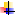 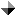 Sr. No.SubjectPage No.Agriculture6Arts & Sports – Pakistan6Arts & Sports – World6Banking, Finance and Stock Exchange6Biographies6Business, Economics & Industry6Crimes7Current Issues – Pakistan8Current Issues – World9Defense/ Military 9Education-Pakistan10Education- World10Geography and Travel 10Governance / Policies – Pakistan10Governance / Policies – World11Health and Environment 11History and Archaeology – Pakistan11History and Archaeology – World12Human Rights–Pakistan12Human Rights – World12India Politics, Policies and Relations12Indo-Pak Relations12Internationl Relations 12Islam 13Kashmir and Kashmir Issues13Language and Literature 13Law and Legislation 13Media – Pakistan13Media – World14Miscellaneous14Other Religion14Organizations14Pakistan Foreign Relations14Peace and war / After effects15Politics – Pakistan15Politics – World18Power Resources ( Gas, Oil, Dam, etc)19Science and Information Technology19Social Problems 20Society and Culture – Pakistan20Society and Culture – World20Terrorism 20US Politics, Policies and Relations21World Conflicts21AGRICULTURE Bhalla, Nita. "Climate smart farmers get tech savvy to India's breadbasket." Business Recorder, 17 September, 2014, p.20Gerardy, Justine. "Food safety fears see farming return to high rise Hong Kong." Business Recorder, 15 September, 2014, p.16Gill, Omaira . "At what price independence?." Khaleej Times, 19 Sep, 2014, P. 6McAllister, Pam. "Hugging trees." The News, 10 September, 2014, p.7ARTS & SPORTS – Hajrah Mumtaz. "Dog eat dog." Dawn, 29 September, 2014, P.09Mina Malik Hussain . "In Praise of art ." The Nation , 15 September, 2014, p.7Nadeem Zuberi. "Hidden and revealed." Business Recorder, 6 September, 2014, Weekend. IINadeem Zuberi. "Modern visual vocabulary." Business Recorder, 20 September, 2014, Weekend. IINadeem Zuberi. "Rich texture and deep affection." Business Recorder, 27 September, 2014, Weekend. IINadeem Zuberi. "Serenity and peace." Business Recorder, 13 September, 2014, Weekend. IIARTS & SPORTS – WORLDMollard, Pascale . "Science to the rescue of art." Business Recorder, 27 September, 2014, Weekend. IINajmul Hasan Hashmi. "People and puzzles." Khaleej Times, 25 Sep, 2014, P.15 BANKING , FINANCE AND  STOCK EXCHANGEAgha Faisal Nazim F. Haji. "Matter of interest." The News, 1 September, 2014, p.6Chapman, Glenn. "Coinbase taking Bitcoin wallet platform to Europe." Business Recorder, 13 September, 2014, Weekend. IIIClaire, Jones. "Draghi's new deal." Financial Times, 3 September, 2014, 8P.Faisal Khan. "Bridging the gap." Business Recorder, 7 September, 2014, p.16Gillian , Tett. "Fortress finance jpulls up the virtual drawbridge." Financial Times, 12 September, 2014, 11P.John, Gapper. "Scotland has to be braver to build strong banks." Financial Times, 18 September, 2014, 11P.John, Plender. "Financial reforms will make the next failure even messier." Financial Times, 2 September, 2014, 7P.Khaldun. "It's time to cut the discount rate." Business Recorder, 9 September, 2014, p.20Martin, Wolf. "europe has to doe dhatever it takes." Financial Times, 10 September, 2014, 9P.Michael, Heise. "Quantitative easing would  sow the seeds of crisis not recovery." Financial Times, 4 September, 2014, 9P.Miles, Johnson. "Family fortunes." Financial Times, 12 September, 2014, 9P.Morgan, Simon . "ECB lifeline depends on reform by governments: Analysts." Business Recorder, 6 September, 2014, p.24Muhammad Ali. "A proper monetary policy." The News, 1 September, 2014, p.7Muhammad Yaqub. "Importance of domestic savings." The News, 6 September, 2014, p.6Pigman, Alex. "Cash-strapped Europe looks to investment 'sleeping beauty'." Business Recorder, 22 September, 2014, p.16Syed Bakhtiyar Kazmi. "Simpleton's handbook: FAQ on banking." Business Recorder, 11 September, 2014, p.20BIOGRAPHIES A B Shahid. "Mir Taqi Mir - Shahenshah-e-Taghazal." Business Recorder, 27 September, 2014, Weekend. IA Q Khan. "Unsung heroes (pt-10)." The News, 8 September, 2014, p.6A Q Khan. "Unsung heroes (pt-IX)." The News, 1 September, 2014, p.6A Q Khan. "Unsung heroes (pt-XI)." The News, 15 September, 2014, p.6A Q Khan. "Unsung heroes (pt-XII)." The News, 22 September, 2014, p.6A Q Khan. "Unsung heroes (pt-XIII)." The News, 29 September, 2014, p.6Goswami, Rahul. "The Burmese sherlock." Khaleej Times, 22 Sep, 2014, P. 13Hotto, Eri. "The ghost of Hirhito." Khaleej Times, 29 Sep, 2014, P.15 Mohammad Taqi. "Dr Mohammad Najibullah: the Afghan Prometheus." Daily Times, 25 September, 2014, P.A6Patrick, Jenkins. "A worldly scion of Spanish finance picks up the torch." Financial Times, 13/14 September, 2014, 11P.Simon, Kuper. "The discreet power broker behind football's elite." Financial Times, 6/7 September, 2014, 9P.Tammy swofford. "The new cartographers." Daily Times, 26 September, 2014, P.A6BUSINESS, ECONOMICS & INDUSTRYAbdullah Yousaf. "Resource mobilization through systemization and automization." Business Recorder, 20 September, 2014, p.18Asna Ali. "Generation Y." The News, 6 September, 2014, p.6Ayer, Sourajit. "BCIM corridor Gawadar-Kashgar corridor." Business Recorder, 19 September, 2014, p.20Bakhtiyar Kazmi. "The world's wealthiest nation\." Daily Times, 28 September, 2014, P.A6Banerji, Annie. "Indian start-up launches shoes that show you the way." Business Recorder, 6 September, 2014, Weekend. IIIBhaskar, P.G. "The price of happiness." Khaleej Times, 5 Sep, 2014, P.7 Chapman, Glenn. "Apple feeds frenzy with selective silence." Business Recorder, 9 September, 2014, p.20Chauburji . "The present and the past ." The Nation , 28 September, 2014, p.6Chris, Cummings. "Scotland holds the fate of British finance in its hands." Financial Times, 15 September, 2014, 9P.Dr Zafar Altaf. "Man-made disaster's economic consequences ." Business Recorder, 20 September, 2014, p.18Dr Zafar Azeem. "Economic instability and its roots." Business Recorder, 13 September, 2014, p.18Dr. Kamal Monnod. "Inequality." The Nation , 17 September, 2014, p.6Farhat Ali. "Difficult times for Pakistan's economy." Business Recorder, 3 September, 2014, p.20Gideon, Rachman. "Why investors are ignoring war, terror and turmoil." Financial Times, 9 September, 2014, 11P.Gillian, Tett. "Emerging markets brace for a bumpy ride." Financial Times, 19 September, 2014, 11P.Grossman, Marc. "No pipe dream." Khaleej Times, 3 Sep, 2014, P. 15Ito, Shingo. "Japan's bullet train hits half century." Business Recorder, 25 September, 2014, p.20Jackson, Roland. "It's the economy stupid!: Scots focus on money issues." Business Recorder, 16 September, 2014, p.20Jacob, Peter. "Perils of religious economy." The News, 5 September, 2014, p.6Jamie, Smyth. "Culture clash." Financial Times, 9 September, 2014, 8P.Jayasinghe, Amal. "Sri Lanka seeks to trademark cinnamon spice success." Business Recorder, 29 September, 2014, p.16John, Kay. "Stop the scaremongering- Scotland can prosper, yes or no." Financial Times, 17 September, 2014, 7P.John, Kay. "Wise choices meld careful analysis with instinctive judgment." Financial Times, 3 September, 2014, 11P.Khurram Husain. "Protesting our losses." Dawn, 11 September, 2014, P.08Klayman, Ben. "Cars that drive themselves starting to chat with each other." Business Recorder, 14 September, 2014, p.20Lau, Ashly. "Lack of liquidity in corporate bonds hits index funds ." Business Recorder, 24 September, 2014, p.20Lucy, Colback. "Lex in depth Alibaba." Financial Times, 10 September, 2014, 7P.Macrae, Penelope . "Smartphone makers dial up growth in India." Business Recorder, 8 September, 2014, p.16Majyd Aziz. "'The Ajrak Corridor'." Business Recorder, 7 September, 2014, p.16Martin, Wolf. "Call to arms." Financial Times, 4 September, 2014, 7P.Miles, Johnson. "California calls time." Financial Times, 20/21 September, 2014, 8P.Muhammad Yaqub. "Economic policy imperatives." The News, 9 September, 2014, p.6Muhammad Yaqub. "Mortaging our future." The News, 20 September, 2014, p.6Nadeem Haque. "Would you interest here?." The News, 11 September, 2014, p.6Nargis Khanum. "Beauty business." Business Recorder, 13 September, 2014, Weekend. INikhat Sattar. "Financial duties." Dawn, 12 September, 2014, P.09Noman Ahmed. "Housing challenges." Dawn, 4 September, 2014, P.09Rose, Michel. "EDF invests half a billion dollars in new Paris R 
 D facility." Business Recorder, 10 September, 2014, p.20Schiavenza, Matt. "Occupy central." Khaleej Times, 6 Sep, 2014, P. 6Shahid Kardar. "Overhaaul the system." Dawn, 16 September, 2014, P.08Shahid Kardar. "Political economy of reform." Dawn, 2 September, 2014, P.08Simon, Ben. "Nigeria turns to beauty spots to revive tourism." Business Recorder, 1 September, 2014, p.18Singh, Rahul. "Modi's 100 days." Khaleej Times, 10 Sep, 2014, P.17 Stefan, Wagstyl. "In a spin." Financial Times, 1 September, 2014, 5P.Sujata Rao. "As Fed looms, emerging markets may evade 2013 style rout." Business Recorder, 16 September, 2014, p.20Syed Bakhtiyar Kazmi. "Simpleton's handbook on international trade." Business Recorder, 27 September, 2014, p.18Syed bakhtiyar Kazmi. "View from the fence." Daily Times, 14 September, 2014, P.A6Taylor, Paul . "Europe's German growth locomotive on strike." Business Recorder, 30 September, 2014, p.20The Financial Times. "Pay pressure." Financial Times, 19 September, 2014, 9P.Thurston, Michael . "Amazon has Netflix in sights with 'Transparent'." Business Recorder, 20 September, 2014, Weekend. IVTobias, Buck. "Another country." Financial Times, 11 September, 2014, 7P.Tony, Barber. "Populism is a threat that must be taken seriously." Financial Times, 17 September, 2014, 7P.Yasmeen Abutaleb. "Food companies, restaurants add protein to beef up profits." Business Recorder, 20 September, 2014, p.18Zafar Azeem. "Emerging issues in international business." Business Recorder, 4 September, 2014, p.20CRIMESBennett-Jones, Owen. "Shame." The News, 16 September, 2014, p.6Deshmukh, Jay . "Deadly shipwreck fails to deter migrants in Egypt." Business Recorder, 21 September, 2014, p.16Farman Kakar. "The FCR and FATA's quagmire." Daily Times, 1 September, 2014, P.A7Marvi Sirmed . "It's not coruption, stupid." The Nation , 30 September, 2014, p.6Marvi Sirmed . "The Prince and the new coup ." The Nation , 9 September, 2014, p.6Mobeen Tariq. "India-Japan Proliferation Delinquency or a Crime?." Daily Times, 17 September, 2014, P.7ANajma Sadeque . "Why the killing won't stop ." The Nation , 17 September, 2014, p.7Salman Ali. "What is child labour?." Daily Times, 25 September, 2014, P.A7Shaharyar Mahar. "The failure of a force." The News, 4 September, 2014, p.6Taj M. Khattak. "The police under stress." The News, 10 September, 2014, p.6CURRENT ISSUES – Aasim Sajjad Akhtar. "Modern temples." Dawn, 12 September, 2014, P.09Adnan Randhawa. "The ever-elusive 'balance'." The News, 25 September, 2014, p.6Ahmad Noor Waziri. "The Imran doctrine." The News, 25 September, 2014, p.6Aijaz Zaka Syed. "Pakistan's contempt for institution." The News, 5 September, 2014, p.7Aisha fayyazi Sarwari. "Shouting slogans on mute." Daily Times, 7 September, 2014, P.A7Amir Zia. "The script we need." The News, 15 September, 2014, p.7Ammar Ali Jan. "The time is out of joint." The News, 9 September, 2014, p.7Arsalan Khan. "Why the insaafian dream is not the solution." The News, 24 September, 2014, p.6Asha'ar Rehman. "Unusual and suspect actions." Dawn, 12 September, 2014, P.08Asif Ezdi . "The awakening ." The Nation , 27 September, 2014, p.7Asna Ali. "Not for the people." The News, 13 September, 2014, p.7Ayaz Amir. "And then they lost their nerve." The News, 5 September, 2014, p.6Ayaz Amir. "Bozos who make morons look good." The News, 16 September, 2014, p.6Ayaz Amir. "The inevitable postponed, not averted." The News, 2 September, 2014, p.6Ayaz Amir. "Triumph of the will  . . . the power of determination." The News, 23 September, 2014, p.6Ayaz Wazir. "If the marchers  were tribemen." The News, 17 September, 2014, p.6Cyril Almeida. "Ticking clock." Dawn, 28 September, 2014, P.08Dr.Farid A.Malik. "After the March ." The Nation , 13 September, 2014, p.6Erianger, Steven. "Nato's dismay." Khaleej Times, 16 Sep, 2014, P.11 Farhat Ali. "The truth about Xi's visit." Business Recorder, 10 September, 2014, p.20Farrukh Saleem. "Floods." The News, 21 September, 2014, p.6Farrukh Saleem. "Purana Pakistan." The News, 28 September, 2014, p.6Ghazi Salahuddin. "Land of the walking dead." The News, 14 September, 2014, p.7Hafsa Khawaja. "National clutter." The News, 24 September, 2014, p.6Haroon Junjua. "The climate challenge." The News, 17 September, 2014, p.6Harris Bin Munwar . "Aconspiracy unfolds ." The Nation , 9 September, 2014, p.6Harris Khalique. "The blinkered and 'im-witted'." The News, 3 September, 2014, p.6Harris Khalique. "The real dialogue we need." The News, 10 September, 2014, p.7Hussain H. Zaidi. "Not a game of cricket after all." The News, 9 September, 2014, p.6I.A Rehman. "Sanity amidst anarchy." Dawn, 4 September, 2014, P.08Iftekhar A. Khan. "Death by dharna." The News, 29 September, 2014, p.6Iftekhar A. Khan. "Together in adversity." The News, 22 September, 2014, p.6Iftikhar Ahmad . "Implications of the prtests ." The Nation , 10 September, 2014, p.7Inayatullah . "Dharnas - A review ." The Nation , 20 September, 2014, p.7Irfan Husain. "Breaking barriers." Dawn, 13 September, 2014, P.09Jalees Hazir . "The fluid imperial script ." The Nation , 25 September, 2014, p.6Jarrar Shah. "Securing the bridgehead." The News, 13 September, 2014, p.6K.Iqbal. "Floods; the annual ritual ." The Nation , 14 September, 2014, p.7Kamila Hyat. "A national culture of dishonest?." The News, 18 September, 2014, p.7Kamila Hyat. "The revolution that never was." The News, 4 September, 2014, p.7Khayyam Mushir. "A revolution rigged." The News, 4 September, 2014, p.6Khayyam Mushir. "Balochistan: rot without remdedy?." The News, 13 September, 2014, p.7Lal Khan. "The Balochistan impasse." Daily Times, 14 September, 2014, P.A7M. Saeed Khalid. "A diluted revolution." The News, 5 September, 2014, p.6M. Saeed Khalid. "Naya kaptaan." The News, 25 September, 2014, p.6M. Saeed Khalid. "Spitting fire in the time of floods." The News, 19 September, 2014, p.6Malik Ashraf. "Altaf's recipe for disaster." The News, 1 September, 2014, p.6Malik Muhammad Ashraf . "Change set rolling ." The Nation , 19 September, 2014, p.7Malik Muhammad Ashraf. "Revolution on a whim." The News, 9 September, 2014, p.6Malik Muhammad Ashraf. "The haze cleared." The News, 15 September, 2014, p.6Mohsin Raza Malik. "The Civil-Military mystery." The Nation , 16 September, 2014, p.7Mosharraf Zaidi. "They all did this to Pakistan." The News, 2 September, 2014, p.6Nadir Hassan. "We need anyone but Imran Khan." The News, 6 September, 2014, p.6Omer Zafarullah. "The summer of our disconnect." The News, 23 September, 2014, p.6Rahimullah Yusufzai. "Imran's miscalculated march." The News, 3 September, 2014, p.7Rahimullah Yusufzai. "Internally diplaced Pakhtuns." The News, 28 September, 2014, p.6Rahimullah Yusufzai. "The never-ending election." The News, 14 September, 2014, p.6Rizwan Asghar. "Disarmament is not a dream." The News, 10 September, 2014, p.6Rizwan Asghar. "Promoting transparency." The News, 3 September, 2014, p.6Rubina Saigol. "The containtainer of Babel." The News, 21 September, 2014, p.7S. Iftikhar Murshed. "A voice in the wilderness." The News, 14 September, 2014, p.6S. Iftikhar Murshed. "The Qadri-Imran joint enterprise." The News, 7 September, 2014, p.6S.Tariq. "Of floods and facades ." The Nation , 11 September, 2014, p.6Sakib Sherani. "Floods of miseryFloods of misery." Dawn, 19 September, 2014, P.08Samson simon sharaf . "Judicial activism ." The Nation , 6 September, 2014, p.6Samson Simon Sharaf. "Flood analysis 2014." The Nation , 17 September, 2014, p.7Sarah Nadeem Ahmad. "Displaced hope." The News, 10 September, 2014, p.6Saulat nadi. "The crisis of hegemony." Daily Times, 13 September, 2014, P.A7Saulat Nagi. "The crisis of hegemony." Daily Times, 12 September, 2014, P.A7Shahram Azhar. "Who benefits from the choas?." The News, 3 September, 2014, p.6Shama, Nael. "City of walls." The News, 2 September, 2014, p.7Shehram Azhar. "Why revolution is not a conspiracy." The News, 6 September, 2014, p.7Syed kamran Hashmi. "Opportunities in the current crisis." Daily Times, 12 September, 2014, P.A7Syed Mohibullah Shah. "Lollipops or reforms?." The News, 11 September, 2014, p.6Vaqar Ahmed. "Nothing to be done?." Daily Times, 24 September, 2014, P.A7Yasser Latif Hamdani. "A federation of communities." Daily Times, 29 September, 2014, P.A6Zafarullah Khan. "The poverty of politics." The News, 13 September, 2014, p.6Zohra Yusuf. "Meanwhile, in Balochistan...." Dawn, 8 September, 2014, P.08CURRENT ISSUES – WORLDGoodman, Amy. "A climate week." The News, 19 September, 2014, p.7Harvey Wasserman. "How to win the climate fight." The News, 25 September, 2014, p.7K.Iqbal . "Afghanistan at crossroads ." The Nation , 22 September, 2014, p.7Lindorff, Dave. "Responding to Ebola." The News, 18 September, 2014, p.7Power, Jonathan. "Nato and else- all failed." Khaleej Times, 4 Sep, 2014, P. 13Zulver, Julia. "Is she right for job." The News, 29 September, 2014, p.7DEFENSE/ MILITARYAbbas Nasir. "Daunting agenda awaits ISI cheif." Dawn, 27 September, 2014, P.08Abbas Nasir. "Win some, lose some." Dawn, 6 September, 2014, P.08Abdul Majeed Abid . "The military and the mullah." The Nation , 8 September, 2014, p.7Ahmer Bilal Soofi. "Internees must be prosecuted." Dawn, 20 September, 2014, P.08Akyol, Mustafa. "Will Turkey fight ISIS." Khaleej Times, 26 Sep, 2014, P. 6Babar Sattar. "Our civil-military muddle." Dawn, 29 September, 2014, P.08Barnes, Julien. "To beat ISIS, focus on Syria." Khaleej Times, 4 Sep, 2014, P. 13Ejaz Hussain. "Has the military agency been constrained?." Daily Times, 12 September, 2014, P.A6Fareed Zakaria. "Can the ISIS be defeated?." Khaleej Times, 13 Sep, 2014, P. 6Hongju, Harold . "Ways to fight ISIS." Khaleej Times, 8 Sep, 2014, P. 17Huma Yusuf. "The scourge within." Dawn, 15 September, 2014, P.09Ishtiaq Ahmed. "The Islamabad sit-in." Daily Times, 30 September, 2014, P.A6Judah, Ben. "Arm or surrender." Khaleej Times, 2 Sep, 2014, P.14 Khadim Hussain. "New splinter group." Dawn, 3 September, 2014, P.09Malik Muhammad Ashraf . "Holding the NPT hostage ." The Nation , 12 September, 2014, p.7Margolis, Eric. "Mother of all blowback." Khaleej Times, 2 Sep, 2014, P. 15Muasher, Marwan. "Model of moderation." Khaleej Times, 28 Sep, 2014, P. 13Muhammad Tahir Iqbal . "Khakis calling the shots ." The Nation , 29 September, 2014, p.7Nasr, Vali, R. "Obama's grand choosing." Khaleej Times, 14 Sep, 2014, P. 12Qaisar Rashid. "The ISPR Factor." Daily Times, 17 September, 2014, P.6ARafia Zakaria. "Displacement and destiny." Dawn, 24 September, 2014, P.08Sameer Bhat. "The day Srinagar sank." Dawn, 20 September, 2014, P.08EDUCATION – Abdul Majeed Abid . "Make peace, not war ." The Nation , 22 September, 2014, p.6Gill, Omaira. "Babies go back to school ." Khaleej Times, 6 Sep, 2014, P. 7Haroon Janjua . "Education under siege ." The Nation , 8 September, 2014, p.6Hassan Javid . "The education fallacy ." The Nation , 21 September, 2014, p.6Khayyam. "Syllabi antipathy and rejection." The News, 28 September, 2014, p.7Khizr Imran Tajammul . "Dodging bricks, building nations ." The Nation , 26 September, 2014, p.6Mina Malik Hussain . "The age of ISIS." The Nation , 8 September, 2014, p.6Nargis Khanum. "Child of Sindh and mother of Pakistan." Business Recorder, 6 September, 2014, Weekend. ISaad Hafiz. "Texbook nationalism." Daily Times, 21 September, 2014, P.A6EDUCATION – WORLDHimmer, Alastair . "Japan's Babymetal plot world domination with Lolita rock." Business Recorder, 6 September, 2014, Weekend. IVIshtiaq Ahmed. "Caliphate, Ataturk and modern era." Daily Times, 9 September, 2014, P.A6GEOGRAPHY AND TRAVEL Aasim Zafar Khan. "The system and us." The News, 20 September, 2014, p.6Goswami, Rahul. "Aceh's coromandel heart." Khaleej Times, 27 Sep, 2014, P.9 Kavathas, Paula. "Funding the Ebola fight." Khaleej Times, 23 Sep, 2014, P. 12GOVERNANCE / POLICIES – A B Shahid. "Malgovernance: Pakistan's hallmark?." Business Recorder, 16 September, 2014, p.20Abdur rehman Cheema. "Development sins and climate change." Daily Times, 29 September, 2014, P.A7Aisha Fayyazi Sarwari. "Of Mars and metro buses." Daily Times, 28 September, 2014, P.A7Anjum Ibrahim. "Governance remains an issue?." Business Recorder, 1 September, 2014, p.18Asad J Rizvi. "The goverment needs a wrapping up plan." Daily Times, 19 September, 2014, P.A7Asad Rizvi. "$34bn Chinese FDI/loan: A perspective." Business Recorder, 19 September, 2014, p.20Babar Ayaz. "Dharnas strike at tenous democracy." Daily Times, 10 September, 2014, P.A7D Asghar. "Marching towards independence day." Daily Times, 9 September, 2014, P.A7D Asghar. "The absent writ ." Daily Times, 20 September, 2014, P.A7D Asghar. "The proverbial finger." Daily Times, 6 September, 2014, P.A7Haider Shah. "Pakistan High commission in London." Daily Times, 20 September, 2014, P.A6Haroon Mustafa Janjua. "The democracy we live in." Daily Times, 1 September, 2014, P.A7Helal Pasha. "Crises that will not go away." Daily Times, 8 September, 2014, P.A7Huzaima Bukhari. "Our impediments and solutions." Business Recorder, 26 September, 2014, p.20Khurram Husain. "Winding up." Dawn, 4 September, 2014, P.08Mahjabeen Islam. "Corruption: comparison and consequences." Daily Times, 13 September, 2014, P.A6Maleeha Manzoor. "Democracy and Lord of the Flies." Daily Times, 15 September, 2014, P.7AMalik Zameer. "Some tough questions and realisations." Daily Times, 30 September, 2014, P.A7Mansoor Hussain. "pakitan will survive." Daily Times, 6 September, 2014, P.A6Mansoor Hussain. "What happened?." Daily Times, 27 September, 2014, P.A6Masroor ul Hassan. "Promise in the Current Chaos." Daily Times, 16 September, 2014, P.7AMohammad Taqi. "Deriding democracy, again!." Daily Times, 11 September, 2014, P.A6Muhammad Sabir. "Federal budget FY 15: The tale of fiscal stabilisation." Business Recorder, 17 September, 2014, p.20Najma Sadeque . "Policing the people ." The Nation , 18 September, 2014, p.7Qaiser M Chaudhry. "Time to define a national agenda." Daily Times, 23 September, 2014, P.A7Razi Azmi. "on a wing and a prayer." Daily Times, 4 September, 2014, P.A7Richard Montgomery . "Millennium Devlopment Goals - What next?." The Nation , 24 September, 2014, p.7S M Hali. "Taming the Deluge." Daily Times, 16 September, 2014, P.7AS M Naseem. "Towards a Permanent Dharna for Democracy." Daily Times, 16 September, 2014, P.7ASaad Hafiz. "Fasisms of every kind." Daily Times, 14 September, 2014, P.A6Saad Rasool . "The De-radicalization initiative ." The Nation , 14 September, 2014, p.7Syed Bakhtiyar Kazmi. "The case of missing flange." Daily Times, 21 September, 2014, P.A6Syed Rashid Munir. "The Morning after." Daily Times, 2 September, 2014, P.A6Syed Rizwan Mahboob. "Will you serve the people?." The News, 17 September, 2014, p.6Syed Saadat. "Rebels needed." Dawn, 5 September, 2014, P.09Taimur Rahman . "On recent state violence." Daily Times, 1 September, 2014, P.A7Tariq Mahmud. "Havoc in Punjab." Dawn, 14 September, 2014, P.09Tayyaba Mohsin. "Balochistan budget: A transition towards social development ." Business Recorder, 21 September, 2014, p.16Umair Javed. "South Punjab as a solution." Dawn, 29 September, 2014, P.08Zeeba T Hashmi. "Dealing with the Taliban." Daily Times, 26 September, 2014, P.A7GOVERNANCE / POLICIES – WORLDAkram Khatoon. "Rebalancing move of China: Impact on developing economies." Business Recorder, 14 September, 2014, p.20Bronstein, Hugh. "Argentine farmers see grains surge if next president opens market." Business Recorder, 3 September, 2014, p.20Chris, Giles. "How a yes would make enemies and alienate peoples." Financial Times, 11 September, 2014, 9P.David, Pilling. "A visit to North Korea flatters to deceive." Financial Times, 18 September, 2014, 11P.Ishtiaq Ahmed. "Ataturk's revolution." Daily Times, 23 September, 2014, P.A6John, Gapper. "Germany's taxis should not triumph over Uber." Financial Times, 4 September, 2014, 9P.Lal Khan. "Afghanistan: democracy under imperialist bayonets." Daily Times, 28 September, 2014, P.A7Lal Khan. "The Scottish challenge." Daily Times, 21 September, 2014, P.A7Loubette, Celine. "Ireland back in spotlight over Apple tax deal." Business Recorder, 30 September, 2014, p.20Lucy, Hornby. "The fight for 'China's sorrow'." Financial Times, 2 September, 2014, 6P.Nicholas, Lardy. "China's rise is a credit to private enterprise not state control." Financial Times, 16 September, 2014, 9P.Qaiser Rashid. "Scotland." Daily Times, 24 September, 2014, P.A6S P Seth. "Dealing with the Islamic state." Daily Times, 24 September, 2014, P.A6S P Seth. "Indonesia confronts its future." Daily Times, 10 September, 2014, P.A6Saman Zulfqar. " Afghanistan's post-election challenges." Daily Times, 29 September, 2014, P.A7Syed Bakhtiyar Kazmi. "A tail of coincidence." Daily Times, 7 September, 2014, P.A6Syed Rashid Munir. "For better or for worse." Daily Times, 30 September, 2014, P.A6Trotta, Daniel . "Market-style reforms wide racial divide in Cuba." Business Recorder, 3 September, 2014, p.20Wolfgang, Munchau. "Divisions behind a continent's declining influence." Financial Times, 15 September, 2014, 9P.Zafar Azeem. "Chaos and complexities in international taxtation." Business Recorder, 18 September, 2014, p.20W M.A.Niazi . "Ratcheting up the pressure ." The Nation , 19 September, 2014, p.6HEALTH AND ENVIRONMENT Arif Azad. "A good beginning." Dawn, 21 September, 2014, P.09Barre, Fracoise. "Meeting of minds on Aids." Khaleej Times, 8 Sep, 2014, P. 17Christopher, Caldwell. "In the face of ebola a little painc is a healty thing." Financial Times, 6/7 September, 2014, 9P.Faisal Bari. "Anti-poor biaz?." Dawn, 26 September, 2014, P.08Goswami, Rahul. "How to sink Phuket." Khaleej Times, 13 Sep, 2014, P. 7Haroon Junjua. "A monsoon catastrophe." The News, 9 September, 2014, p.6Ingham, Richard . "Profit motive big hurdle for Ebola drugs : Experts." Business Recorder, 14 September, 2014, p.20Janardhan, N. "The Indian Ocean bloc." Khaleej Times, 23 Sep, 2014, P. 13Kamila Hyat. "The burden of polio." The News, 25 September, 2014, p.6Kelland, Kate. "Artificial sweeteners may drive diabetes." Business Recorder, 20 September, 2014, Weekend. IIScheyder, Ernest. "Big pharmacies knock on door of oil rich North Dakota." Business Recorder, 5 September, 2014, p.20Shereen Rehman. "Shift work linked to greater diabetes risk." Business Recorder, 6 September, 2014, Weekend. IIZarina Patel. "Awareness about child cancer." Business Recorder, 27 September, 2014, Weekend. IIIZeenat Hisam. "Two years after." Dawn, 11 September, 2014, P.09HISTORY AND ARCHAEOLOGY – Aijaz Zaka Syed. "When we were wise." The News, 26 September, 2014, p.6D Asghar. "The victorious turtle." Daily Times, 27 September, 2014, P.A7Ednan Adil. "Lahore inundated." Dawn, 23 September, 2014, P.09Haroon Mustafa Janjua. "Freedom of expression." Daily Times, 22 September, 2014, P.A7Maleeha Lodhi. "The past's dark shadows." The News, 2 September, 2014, p.7Purvesh Chaudhary. "Pakistan 1960." The News, 6 September, 2014, p.6Shahzad Chaudhry. "In search of stability." The News, 11 September, 2014, p.6HISTORY AND ARCHAEOLOGY – WORLDDr Ishtiaq Ahmed. "Ataturk's Revolution." Daily Times, 16 September, 2014, P.6AIshtiaq Ahmed. "Putting the Ottoman Caliphate into perspective." Daily Times, 2 September, 2014, P.A6Kamila Hyat. "Heritage through a distorted lens." The News, 11 September, 2014, p.7HUMAN RIGHTS–PAKISTANBina Shah. "Rotherham lessons." Dawn, 14 September, 2014, P.09Gul Bukahri . "The state of human rights ." The Nation , 28 September, 2014, p.7Rafia Zakaria. "Men and explanations." Dawn, 10 September, 2014, P.08Yasser Latif Hamdani. "Making minorities disappear." Daily Times, 22 September, 2014, P.A6HUMAN RIGHTS – WORLDAsna Ali. "Gender trouble." The News, 27 September, 2014, p.7Hassan Javid . "Lessons from Scotland ." The Nation , 14 September, 2014, p.6Hassan Javid. "Lessons from Scotland." The Nation , 14 September, 2014, p.6Osotimhin, Babatunde. "The other half." The News, 26 September, 2014, p.7Tammy Swofford. "Woman beater." Daily Times, 19 September, 2014, P.A6INDIA POLITICS, POLICIES AND RELATIONSA.G. Noorani. "BJP in Kashmir?." Dawn, 6 September, 2014, P.09A.G. Noorani. "Modi's grip." Dawn, 13 September, 2014, P.09A.G. Noorani. "Xi Jinping visit." Dawn, 27 September, 2014, P.09Aijaz Zaka Syed. "Who's afraid of love jihad?." The News, 12 September, 2014, p.7Awais bin awasi. "The talks issue." The News, 3 September, 2014, p.6Ayaz Amir. "The timeless fatalism of the subcontinent." The News, 12 September, 2014, p.6Barry, Ellen. "Feud over Delhi estates." Khaleej Times, 12 Sep, 2014, P. 6Bhaskar. P.G. "To Sir Ma'm with love." Khaleej Times, 12 Sep, 2014, P. 7Bidwai, Praful. "BJP and 'love jehad'." The News, 7 September, 2014, p.7Bidwai, Praful. "Shift against Modi." The News, 20 September, 2014, p.6Cozens, Claire. "India and China in wary dance as Xi visits South Asia." Business Recorder, 12 September, 2014, p.20Dr Ahmad Rashid Malik . "The India-Japan Partnership ." The Nation , 13 September, 2014, p.7Fareed Zakaria. "Will Modi's impact endure?." Khaleej Times, 20 Sep, 2014, P. 7Jawed Naqvi. "After the deluge, the fog." Dawn, 23 September, 2014, P.08Jawed Naqvi. "The Lucknow qawwal and 'love jihad'." Dawn, 9 September, 2014, P.08M.J.Akbar. "Just after the beginning." Khaleej Times, 1 Sep, 2014, P. 13Munir Akram. "India's Great power game." Dawn, 28 September, 2014, P.08Yasir Masood Khan. "Democratice dangers." The News, 4 September, 2014, p.6INDO-PAK RELATIONSAbdul Majeed Abid . "Love thy neighbor?." The Nation , 1 September, 2014, p.7Dr Kamal monnoo. "Pak-India trade." The Nation , 3 September, 2014, p.6Maleeha Lodhi. "A no - talks strategy." Khaleej Times, 31 Sep, 2014, P. 9Zhao, Minghao. "China's embrace of India." Khaleej Times, 24 Sep, 2014, P. 15INTERNATIONAL RELATIONS Ahmed Mokhtar. "The new Arab axis." Khaleej Times, 15 Sep, 2014, P. 13Ali Malik. "Why now?." Daily Times, 25 September, 2014, P.A7Asif Ezdi. "Geopolitical realities." The News, 15 September, 2014, p.6Atle Hetland . "Appreciating our neighbours ." The Nation , 25 September, 2014, p.7Dr Ahmad Rashid Malik . "Xi jinping's Asian Tour ." The Nation , 20 September, 2014, p.6Fareed Zakaria. "A second awakening ." Khaleej Times, 31 Sep, 2014, P. 8Goswami, Rahul. "The Scot no which changed UK." Khaleej Times, 20 Sep, 2014, P.6 Hebbar, M.N. "The Berlin- Kremlin nexus." Khaleej Times, 31 Sep, 2014, P. 9Hussain H. Zaidi. "Enter the dragon." The News, 26 September, 2014, p.6Irfan Husain. "Dragon's teeth." Dawn, 27 September, 2014, P.09K.Iqbal . "Fault Lines ." The Nation , 29 September, 2014, p.7M.J.Akbar. "The Union Jack and Jill." Khaleej Times, 16 Sep, 2014, P. 11Mahir Ali. "Russia and the West." Dawn, 10 September, 2014, P.09Maleeha Lodhi. "Era of strategic adjustment." The News, 30 September, 2014, p.7Malik Muhammad Ashraf. "Nawaz at the UN." The News, 30 September, 2014, p.6Mokhtar, Ahmed. "The new Arab axis." Khaleej Times, 15 Sep, 2014, P. 13Plate, Tom. "Is China the bad guy?." Khaleej Times, 7 Sep, 2014, P.15 Power,Jonathan. "Inside a velvet glove." Khaleej Times, 11 Sep, 2014, P.13 S M Hali. "Afghan leadership transition and Pakistan." Daily Times, 30 September, 2014, P.A7S P Seth. ""Mongrels" and "bastards"." Daily Times, 3 September, 2014, P.A6SM Hali. "Opportunity cost." Daily Times, 9 September, 2014, P.A7ISLAM Amin Valliani. "The Eid message." Dawn, 26 September, 2014, P.09Maryam Sakeenah. "Sharia's lost soul." Daily Times, 4 September, 2014, P.A7Moeed Yusuf. "A potent message." Dawn, 16 September, 2014, P.09Rafia Zakaria. "Changing face for a holy city." Dawn, 17 September, 2014, P.08Sadd Hafiz. ""Oth of the scented ones"." Daily Times, 7 September, 2014, P.A6Tammy Swofford. "Jihad, in the path of....." Daily Times, 12 September, 2014, P.A6Zeeba T Hashmi. "Religious mobs and riots." Daily Times, 5 September, 2014, P.A7KASHMIR AND  ISSUESAshraf Jehangir Qazi. "Kashmir: a way forward." Dawn, 23 September, 2014, P.08Awais bin Wasi. "The return of Kashmiri pandits." The News, 24 September, 2014, p.6Bennet-Jones, Owen. "Talking Kashmir." The News, 30 September, 2014, p.6LANGUAGE AND LITERATURE Madeeha Maqbool. "Lifestyles of the bejewelled and famous." Daily Times, 8 September, 2014, P.A7Mina Malik Hussain . "It's only words ." The Nation , 1 September, 2014, p.6Sabahat Zakariya . "Literary truth ." The Nation , 15 September, 2014, p.6LAW AND LEGISLATION Jonathan Power. "The breaking up of international law." Daily Times, 24 September, 2014, P.A7Liaqat Seemab. "A petition." The News, 27 September, 2014, p.6Maryam Haq. "Deadly silent." The News, 20 September, 2014, p.6Power, Jonathan. "More power , more chaos." Khaleej Times, 25 Sep, 2014, P. 14Saad Rasool . "The judicial predicament ." The Nation , 28 September, 2014, p.7Samsoon Simon Sharaf . "Judicial activism - III." The Nation , 20 September, 2014, p.6Umer Gilani. "Back in the judges court." The News, 7 September, 2014, p.6Zafar Azeem . "Compulsory convertible debenture and their status under income tax laws." Business Recorder, 25 September, 2014, p.20Zafar Azeem. "Unjustified indirect expropriation by tax authorities ." Business Recorder, 11 September, 2014, p.20MEDIA – Aasim Zafar Khan. "Dead and buried, live on TV." The News, 6 September, 2014, p.6Ali Malik. "The media and polarisation." Daily Times, 11 September, 2014, P.A7Amir Zia. "Ruling the airwaves." The News, 29 September, 2014, p.7Asha'ar Rehman. "Between the 'seniors' and 'juniors'." Dawn, 26 September, 2014, P.08Harris Bin Munawar . "New PTI app to topple government ." The Nation , 16 September, 2014, p.6Huma Yusuf. "Targeting journalists." Dawn, 1 September, 2014, P.09I.A Rehman. "Journalists under attack." Dawn, 11 September, 2014, P.08Irtiza Shafaat Bokharee . "When nightingales die." The Nation , 10 September, 2014, p.6Irtiza Shafaat bokharee. "The myth of tone-deafness ." The Nation , 20 September, 2014, p.7Muhammad Amir Rana. "Obligations and risks." Dawn, 21 September, 2014, P.08Mumammad Ali Siddiqi. "The readers' editor." Dawn, 23 September, 2014, P.09Pervez Hoodbhoy. "How TV dupes our public." Dawn, 27 September, 2014, P.08Tammy Swofford. "Correspondence with a journalist." Daily Times, 5 September, 2014, P.A6MEDIA – WORLDComte, Michel. "Gandolfini plays crime boss in last film 'The Drop'." Business Recorder, 27 September, 2014, Weekend. IVComte, Michel. "Witherspoon generating Oscar buzz in latest roles." Business Recorder, 13 September, 2014, Weekend. IVD Asghar. "On confusion and coups." Daily Times, 13 September, 2014, P.A7MISCELLANEOUS Bhaskar, P.G. "Spontaneity or bust." Khaleej Times, 26 Sep, 2014, P.7 Bhaskar, P.G. "The power of Ten." Khaleej Times, 19 Sep, 2014, P. 7Bose, Sushimta. "Hello... Goodbye." Khaleej Times, 20 Sep, 2014, P. 7Dobuzinkis, Aex . "Mystery of moving Death Valley rocks solved." Business Recorder, 13 September, 2014, Weekend. IIDrezner, Daniel. "The system is working." Khaleej Times, 25 Sep, 2014, P. 15Dunham , Will. "Go fish: Hungry spiders hanker for more than mere flies." Business Recorder, 6 September, 2014, Weekend. IIIGoswami, Rahul. "The clove voyages." Khaleej Times, 6 Sep, 2014, P. 7Hausmann, Ricardo. "The Caracas default." Khaleej Times, 7 Sep, 2014, P. 15John, Gapper. "Meet the new boss, same as the boss we started with ." Financial Times, 6/7 September, 2014, 9P.Kumar, Asha lyer. "New guards of hope." Khaleej Times, 19 Sep, 2014, P.7 Kumar,Asha Lyer. "Just kids, till they depart." Khaleej Times, 5 Sep, 2014, P. 7Mahir Ali. "Russia and the West." Khaleej Times, 10 Sep, 2014, P. 17Mokhtar, Ahmed. "Through thick and thin." Khaleej Times, 9 Sep, 2014, P. 17Mordant, Nicole. "Gold price seen near tipping point for mine cuts, closures." Business Recorder, 26 September, 2014, p.20NG, Margaret. "Hong Kong's dilemma." Khaleej Times, 4 Sep, 2014, P.12Ozkan, Behlul. "An imperial fantasy." Khaleej Times, 1 Sep, 2014, P.12 Pineda, Leticia. "Sophia Loren, almost 80." Business Recorder, 27 September, 2014, Weekend. IVSakural, Jaji. "The troubled twins." Khaleej Times, 2 Sep, 2014, P. 15Stein, Chris. "Jobless and poor, Ghana's youth turn to selling blood." Business Recorder, 22 September, 2014, p.16OTHER RELIGIONSA.G. Noorani. "The truth Israel." Dawn, 20 September, 2014, P.09Aasim Sajjad Akhtar. "Why socialism?." Dawn, 19 September, 2014, P.09ORGANIZATIONSAnjum Ibrahim. "The IMF leash." Business Recorder, 29 September, 2014, p.16Dr Hafiz A Pasha. "The IMF programme interregnum." Business Recorder, 29 September, 2014, p.16Jawed Naqvi. "What does Zawahiri really want?." Dawn, 16 September, 2014, P.08Lavrov, Sergey. "Peace and prosperity through security and stability." Business Recorder, 13 September, 2014, p.18Muhammad Amir Rana. "New formations." Dawn, 7 September, 2014, P.08Zahid Hussain. "Compting for jihadi space." Dawn, 10 September, 2014, P.08PAKISTAN FOREIGN RELATIONSAbdul Majeed Abid . "The more things change ." The Nation , 29 September, 2014, p.6Dr Kamal Monnoo. "China's presidential visit ." The Nation , 10 September, 2014, p.7F.S. Aijazuddin. "Belated pillow fight." Dawn, 11 September, 2014, P.09Ghazi Salahuddin. "As he stood  there." The News, 28 September, 2014, p.7Moazzam Husain. "Responsibly please." Dawn, 16 September, 2014, P.09PEACE AND WAR / AFTER EFFECTSAbusada,Mkhaimar. "Did Hamas win?." Khaleej Times, 21 Sep, 2014, P. 14Aijaz Zaka Syed. "How not to fight Isis." The News, 19 September, 2014, p.7Ben Norton Tyra Walker. "No future in war." The News, 17 September, 2014, p.7Cohen, Roger. "A war of choice." Khaleej Times, 11 Sep, 2014, P.13 Ghazi Salahuddin. "Wandering in the dark." The News, 21 September, 2014, p.7Jarbawai, Ali. "Lessons form Gaza." Khaleej Times, 8 Sep, 2014, P. 16Kuttab Daoud . "Can palestine win peace?." Khaleej Times, 10 Sep, 2014, P. 16Musa Khan. "From the cold War to the code war." Daily Times, 3 September, 2014, P.A7Schmitt, Gary. J. "Scrimping on Nato." Khaleej Times, 7 Sep, 2014, P. 14Singh , Rahul . "The war India forgot." Khaleej Times, 5 Sep, 2014, P. 6Vatanka, Alex. "Iran's Iraq calculations." Khaleej Times, 22 Sep, 2014, P. 12Vincenot, Aymeric. "Kenyan commandos on frontline of poaching war." Business Recorder, 2 September, 2014, p.20POLITICS –  Ali Dayan Hasan,. "Democracy on its knees." Khaleej Times, 17 Sep, 2014, P. 15"What have Khan and PM Sharif learnt?." The News, 27 September, 2014, p.7A B Shahid. "Democracy tarnished yet again." Business Recorder, 2 September, 2014, p.20A B Shahid. "Some democracy it is?." Business Recorder, 9 September, 2014, p.20A B Shahid. "Time for change." Business Recorder, 30 September, 2014, p.20A B Shahid. "Writing on the wall." Business Recorder, 23 September, 2014, p.20Aasim Sajjad Akhtar. "Harbingers of change." Dawn, 26 September, 2014, P.09Aasim Sajjad Akhtar. "Holier than thou." Dawn, 5 September, 2014, P.09Adnan Falak . "The face of discontent ." The Nation , 11 September, 2014, p.7Afiya Shehrbano. "Questions and answers." The News, 23 September, 2014, p.6Ahmed Bilal Mehboob. "The way forward." Dawn, 13 September, 2014, P.08Ali Cheema. "Political instability." Dawn, 7 September, 2014, P.09Ali Salman Alvi . "Democratic terror ." The Nation , 9 September, 2014, p.6Amber Darr. "Democracy matters." Dawn, 7 September, 2014, P.09Amir Zia. "Playing with words." The News, 8 September, 2014, p.7Amir Zia. "Sharif's test ." The News, 22 September, 2014, p.7Anjum Ibrahim. "Some random thoughts on ongoing events." Business Recorder, 15 September, 2014, p.16Anjum Ibrahim. "Survey results require PM's attention." Business Recorder, 8 September, 2014, p.16Anjum Ibrahim. "The Dar-Qadri duel." Business Recorder, 22 September, 2014, p.16Asha'ar Rehman. "Asha'ar shouting distance." Dawn, 5 September, 2014, P.08Asha'ar Rehman. "Dear Islamabad, sorry." Dawn, 19 September, 2014, P.08Ashraf Jehangir Qazi. "Democracy and transformation." Dawn, 9 September, 2014, P.08Asif Ezdi. "Don't waste this crisis." The News, 8 September, 2014, p.6Asif Ezdi. "Good outcome to a flawed election." The News, 29 September, 2014, p.6Asim Zafar Khan. "Between black and white." The News, 13 September, 2014, p.6Atle Hetland. "In life and politics." The Nation , 4 September, 2014, p.7Ayaz Amir. "A disaster mercifully avoided." The News, 19 September, 2014, p.6Ayaz Amir. "Citadel of Lahore taken." The News, 30 September, 2014, p.6Ayaz Amir. "Plans ABC  . . . made in Raiwind not London." The News, 26 September, 2014, p.6Babar Sattar. "A new regime change model?." Dawn, 8 September, 2014, P.08Babar Sattar. "Back from the precipice." Dawn, 15 September, 2014, P.08Basil Nabi Malik. "Changing goalposts." Dawn, 9 September, 2014, P.09Bennett-Jones, Owen. "But he won." The News, 2 September, 2014, p.6Chelala, Cesar. "The spread of Ebola." The News, 22 September, 2014, p.7Cyril Almeida. "Crisis rumbles on." Dawn, 7 September, 2014, P.08Cyril Almeida. "Playing both sides." Dawn, 14 September, 2014, P.08Dr Haider Mehdi . "Pakistan's Bin Qasim ." The Nation , 4 September, 2014, p.7Dr Zafar Altaf. "Can Pakistan become a walefare state?." Business Recorder, 6 September, 2014, p.24Dr Zafar Altaf. "Modern or primitive Pakistan?." Business Recorder, 27 September, 2014, p.18Dr.Farid A.Malik . "The Khawajas of Aibak Road." The Nation , 8 September, 2014, p.7Dr.Farid A.Malik. "First time oters ." The Nation , 22 September, 2014, p.7Fahim Zaman. "Electoral truths." Dawn, 8 September, 2014, P.09Faisal Bari. "Consensus for change?." Dawn, 12 September, 2014, P.08Farooq Hameed Khan . "Jolting the status quo." The Nation , 6 September, 2014, p.7Farooq Hameed Khan . "Pakistan has changed ." The Nation , 19 September, 2014, p.7Farooq Sulehria. "The PTI's future." The News, 6 September, 2014, p.7Farrukh Saleem. "National agenda." The News, 7 September, 2014, p.6Farrukh Saleem. "One-third democracy." The News, 14 September, 2014, p.6Farzana Bari. "All is not lost." Daily Times, 5 September, 2014, P.A6Farzana Bari. "Reforms sans reforms." Daily Times, 19 September, 2014, P.A6Fawad kaiser . "Conspiracy, back stabbing and clandestine politics." Daily Times, 8 September, 2014, P.A6Fawad Kaiser. "Caution to the wind." Daily Times, 1 September, 2014, P.A6Fawad Kaiser. "Savage sense of entitlement." Daily Times, 22 September, 2014, P.A6Fawad Kaiser. "Unending political dynasty." Daily Times, 29 September, 2014, P.A6Feisal Naqvi. "When the madness passes." The News, 18 September, 2014, p.6General Mirza Aslam Beg . "Pakistan's security dilemma." The Nation , 12 September, 2014, p.7General Mirza Aslam Beg. "Triumph of democracy ." The Nation , 5 September, 2014, p.6Ghazi Salahuddin. "And now, the deluge." The News, 7 September, 2014, p.7Gul Bukhari . "Snake in the grass." The Nation , 15 September, 2014, p.6Gul Bukhari . "The gunpowder plot ." The Nation , 21 September, 2014, p.7Gulalai Khan. "Voice of sanity." Daily Times, 7 September, 2014, P.A7Hajrah Mumtaz. "'Change',it cometh." Dawn, 15 September, 2014, P.09Hajrah Mumtaz. "Rules of debate." Dawn, 1 September, 2014, P.09Hammad Haider. "The Millennial March." Business Recorder, 20 September, 2014, Weekend. IHarris Bin Munawar. "Irony ." The Nation , 2 September, 2014, p.6Harris Khalique. "Best of three." The News, 25 September, 2014, p.7Harris Khalique. "The roots of fragility." The News, 17 September, 2014, p.7Hassan Javid . "More politics, not less." The Nation , 28 September, 2014, p.6Hassan Javid . "Unbearable compromise ." The Nation , 7 September, 2014, p.6Hussain H. Zaidi. "Fighting a losing battle?." The News, 22 September, 2014, p.6Hussain H. Zaidi. "The familiar turf war." The News, 13 September, 2014, p.6Huzaima Bukhari. "Democracy and taxes ." Business Recorder, 19 September, 2014, p.20Huzaima Bukhari. "Incorrigible elites." Business Recorder, 12 September, 2014, p.20Huzaima Bukhari. "Towards constitutional democracy." Business Recorder, 5 September, 2014, p.20Iftikhar A Khan. "The endgame ." The News, 8 September, 2014, p.6Iftikhar Ahmad . "Political crisis looming large ." The Nation , 25 September, 2014, p.7Iftikhar Ahmad . "Political leadership ." The Nation , 15 September, 2014, p.7Iftikhar Ahmad. "Profiles in courage ." The Nation , 2 September, 2014, p.7Imtiaz Gul. "Political parties and democracy." The News, 2 September, 2014, p.6Inayatullah . "Call it a day, Kaptaan ." The Nation , 13 September, 2014, p.7Inayatullah . "On Dharnas ." The Nation , 6 September, 2014, p.7Irfan Husain. "Our spoilt barats." Dawn, 20 September, 2014, P.09Irfan Husain. "Send in the clowns." Dawn, 6 September, 2014, P.09Irtiza Shafaat bokharee. "What now, for the "Baaghi?"." The Nation , 5 September, 2014, p.7Jacob, Peter. "Sagacity at the top." The News, 12 September, 2014, p.6Jalees Hazir . "A convenient scapegoat." The Nation , 17 September, 2014, p.6Jalees Hazir . "The mob of democracy-lovers ." The Nation , 11 September, 2014, p.6Jalees Hazir. "From the parliament's lawns." The Nation , 4 September, 2014, p.6Javid Husain . "Change vs. Stats quo ." The Nation , 30 September, 2014, p.7Javid Husain . "Tragedy in Islamabad." The Nation , 2 September, 2014, p.7K.Iqbal . "The Wales Summit ." The Nation , 7 September, 2014, p.7Khadim Hussain. "Twisted narrative." Dawn, 19 September, 2014, P.09Khayyam Mushir. "Democracy and corruption." The News, 22 September, 2014, p.6Khizr Imran Tajammul . "Zap it." The Nation , 6 September, 2014, p.6Khusro Mumtaz. "And the survey says . . . ." The News, 29 September, 2014, p.6Khusro Mumtaz. "You say you want a revolution." The News, 19 September, 2014, p.6Lal Khan. "Consciousness of necessity." Daily Times, 7 September, 2014, P.A7 Lieven, Anatol. "A way out for Kiev." Khaleej Times, 11 Sep, 2014, P. 12M.A Niazi . "Marching into ontroversy ." The Nation , 5 September, 2014, p.6Mahjabeen Islam. "A sudden definite change in Pakistan." Daily Times, 6 September, 2014, P.A7Maleeha Lodhi. "Pakistan checkered past." Khaleej Times, 14 Sep, 2014, P.13 Malik Muhammad Ashraf . "The haze persists ." The Nation , 5 September, 2014, p.7Malik Muhammad Ashraf. "Freedoms." The News, 24 September, 2014, p.6Malik Muhammad Ashraf. "The danger may still be there." The News, 5 September, 2014, p.6Marvi Sirmed. "The burden of history ." The Nation , 2 September, 2014, p.6Marvi Sirmed. "The democracy deficit." The Nation , 16 September, 2014, p.6Meriam Sabih. "Why the Marches are Heading Nowhere." Daily Times, 17 September, 2014, P.7AMeriam Sabih. "Why the marches are heading nowhere." Daily Times, 18 September, 2014, P.A7Mirza Khuram Shahzad. "Captain at the crossroads." Daily Times, 25 September, 2014, P.A7Mohammad Ali Mahar. "Dharna in Chicago." Daily Times, 2 September, 2014, P.A7Mohammad Taqi. "D-Chowk: Pakistan's Domestic Kargil." Daily Times, 18 September, 2014, P.6AMohammad Taqi. "The fall of the neutral umpire." Daily Times, 4 September, 2014, P.A6Mohammad Zubair Khan. "Choice before us." Dawn, 9 September, 2014, P.09Mohsin Raza malik . "A tragedy of errors ." The Nation , 9 September, 2014, p.7Mohsin Raza Malik . "Dying political idealism ." The Nation , 24 September, 2014, p.7Mosharraf Zaidi. "Respecting complexity." The News, 20 September, 2014, p.7Mosharraf Zaidi. "The srciptwriter." The News, 14 September, 2014, p.7Nadir Hassan. "A month into the revolution." The News, 11 September, 2014, p.6Nadir Hassan. "Politicians versus politics." The News, 26 September, 2014, p.6Naeem Tahir. "Royalty and courtiers." Daily Times, 11 September, 2014, P.A7Najma Sadeque . "At our expense ." The Nation , 24 September, 2014, p.6Najma Sadeque . "Non-violence vs. the system." The Nation , 3 September, 2014, p.7Najma Sadeque . "Saving their 'democracy'." The Nation , 10 September, 2014, p.6Nargis Khanum. "The Azadi Train." Business Recorder, 20 September, 2014, Weekend. INasira Iqbal . "Be the arbiters of your destiny ." The Nation , 3 September, 2014, p.7Niaz Murtaza. "The last rebellion?." Dawn, 18 September, 2014, P.09Night Kamal Aziz. "Another country." The News, 16 September, 2014, p.6Pervez Hoodbhoy. "Siege of Islamabad: what next?." Dawn, 6 September, 2014, P.08Pro Sharif al Mujahid . "Jinnah's relevance to contemporary Pakistan." Business Recorder, 13 September, 2014, Weekend. IQaiser Rashid. "The conspiracy against pariament." Daily Times, 10 September, 2014, P.A6Qaiser Rashid. "The Imran-Qadri headache." Daily Times, 3 September, 2014, P.A6S M Hali. "Dog whistle politics." Daily Times, 23 September, 2014, P.A7S. Iftikhar Murshed. "Shaken but not stirred." The News, 21 September, 2014, p.6S. Iftikhar Murshed. "The voice still echoes." The News, 28 September, 2014, p.6S.Tariq. "Elections 2013." The Nation , 25 September, 2014, p.6S.Tariq. "Of Pinocchio and change ." The Nation , 18 September, 2014, p.6S.Tariq. "The wrath of the people." The Nation , 4 September, 2014, p.6Saad Khan. "Pakistan politics." Business Recorder, 5 September, 2014, p.20Saad Rasool . "Man in the arena." The Nation , 7 September, 2014, p.7Saad Rasool . "Trading order for liberty ." The Nation , 21 September, 2014, p.7Saida Fazal. "The news that's unfit to lead headlines." Business Recorder, 25 September, 2014, p.20Saida Fazal. "Troubling times." Business Recorder, 4 September, 2014, p.20Sakib Sherani. "Unintended consequences." Dawn, 5 September, 2014, P.08Salahuddin Ahmed. "A way out." Dawn, 2 September, 2014, P.09Salim Abbas Jilani. "Civil military relations and democracy -- I." Business Recorder, 24 September, 2014, p.20Salim Abbas Jilani. "Civil military relations and democracy -- II." Business Recorder, 26 September, 2014, p.20Samson Simon Sharaf . "Judicial activism - II." The Nation , 13 September, 2014, p.6Samson Simon Sharaf . "Rigging to sustain democracy ." The Nation , 27 September, 2014, p.6Shahzad Chaudhry. "Assumptions and aspirations." The News, 26 September, 2014, p.7Sikandar Ali Hullio. "Demanding more provinces." The News, 27 September, 2014, p.6Syed Kamrann Hashmi. "The culture of sit-ins." Daily Times, 5 September, 2014, P.A7Syed Mansoor Hussain. "A family affair." Daily Times, 13 September, 2014, P.A6Syed Mansoor Hussain. "Do not cry for me Pakistan, not yet." Daily Times, 20 September, 2014, P.A6Syed Rashid Munir. "Are we there yet?." Daily Times, 16 September, 2014, P.6ASyed Rashid Munir. "Madness and gravity." Daily Times, 23 September, 2014, P.A6Talha Majeed Khan. "New generation of general." Daily Times, 26 September, 2014, P.A6Umair Javed. "More, not less." Dawn, 15 September, 2014, P.08Umer Gilani. "Politics of the self--righteous." The News, 21 September, 2014, p.6Usman Sahi . "Jaago Pakistan." The Nation , 3 September, 2014, p.6Yasser Latif. "Let the system work please." Daily Times, 1 September, 2014, P.A6Zaair Hussain. "The bliss of certiainty." The News, 10 September, 2014, p.6Zahid Hussain. "A flawed political transition." Dawn, 24 September, 2014, P.08Zahid Hussain. "The real battle." Dawn, 3 September, 2014, P.08Zahid Hussain. "What next for Imran Khan?." Dawn, 17 September, 2014, P.08Zarrar Khuhro. "Jumping the shark." Dawn, 8 September, 2014, P.09Zubair Torwali. "The state's double standards." The News, 18 September, 2014, p.6POLITICS – WORLDDr Zarqa Suharwardy Taimur . "The awakening has come...." The Nation , 24 September, 2014, p.6M.A.Niazi . "Scotland the brave ." The Nation , 26 September, 2014, p.6Aasim Zafar Khan. ": Cauldron of confusion." The News, 27 September, 2014, p.6Ahmed, Rashid. "Isis sends a gruesome message but reveals little about itself." Financial Times, 5 September, 2014, 9P.Atle Hetland . "Levlheaded Swedes ." The Nation , 11 September, 2014, p.7Berry, Neil. "After the Scottish vote." Khaleej Times, 23 Sep, 2014, P. 13Borzou, Daragahi. "Fuelling Isis Inc." Financial Times, 22 September, 2014, 7P.C Y, Leung. "Hong Kong must seize its first chance to elect its own leaders." Financial Times, 9 September, 2014, 11P.Carswell, Douglas. "Britain's sclerotic politics." Khaleej Times, 24 Sep, 2014, P. 14Chelala, Cesar. "The unlearned lesson." The News, 11 September, 2014, p.7Chen, George. "HK can vote, China will select." Khaleej Times, 15 Sep, 2014, P. 13Chris, Patten. "Britain is honour bound to speak up for Hong Kong." Financial Times, 3 September, 2014, 11P.Christopher, Caldwell. "The billionaires bending American politics to their will." Financial Times, 13/14 September, 2014, 11P.Clair, Jeffrey St.. "Israeli tunnel vision." The News, 8 September, 2014, p.7Farooq Sulehria. "Daash and tashbash." The News, 12 September, 2014, p.6Farooq Sulehria. "The Swedish upset." The News, 18 September, 2014, p.6Frederic, Hof. "For or against Isis Iran must make its choice." Financial Times, 19 September, 2014, 11P.Gaspard, Koenig. "No laughs in Sarkozy's Groundhog day return." Financial Times, 22 September, 2014, 9P.George, Robertson. "Scots who dally with separatists invite a bitter divorce." Financial Times, 8 September, 2014, 7P.George, Soros. "Britain needs greater unity not a messy break-up." Financial Times, 11 September, 2014, 9P.Gideon, Rachman. "Division and crisi risk sapping the west's power." Financial Times, 2 September, 2014, 7P.Gideon, Rachman. "This is a very bad time to break up Britain." Financial Times, 16 September, 2014, 9P.Helal Pasha. "The losing ideological battles." Daily Times, 27 September, 2014, P.A7Hickey, Will. "The politics of default." Khaleej Times, 14 Sep, 2014, P. 13Hind, Daneal. "Is Britain only for the rich?." The News, 23 September, 2014, p.7Ijaz Khan. "Interpreting the Scotish referendum." The News, 18 September, 2014, p.6Janan, Ganesh. "A bad campaign is not the real unionist problem." Financial Times, 9 September, 2014, 11P.Janan, Ganesh. "Cameron plays his part with polish but no passion." Financial Times, 2 September, 2014, 7P.Janan, Ganesh. "Gifted amateurism is no foundation for a United Kingdom." Financial Times, 16 September, 2014, 9P.Javid Husain. "Turkish or Egyptian model?." The Nation , 16 September, 2014, p.7John, Kay. "Tricky questions for Scots lucky enough to have a vote." Financial Times, 10 September, 2014, 9P. John, Redwood. "The time is ripe for English devolution." Financial Times, 18 September, 2014, 11P.Jonathan Power. "A hard fit inside a velvet glove." Daily Times, 10 September, 2014, P.A7Kapnan, Silas. "Fast - track Ebola response." Khaleej Times, 18 Sep, 2014, P. 13Kato, Norihiro. "Tea party politics in Japan." Khaleej Times, 18 Sep, 2014, P.13 Kauffmann, Syivie. "Franco-  German decoupling." Khaleej Times, 9 Sep, 2014, P. 17Khalid Rahman. "China's ties with India, Pakistan." Business Recorder, 18 September, 2014, p.20Lal, Neeta. "Ministers and mirth." Khaleej Times, 28 Sep, 2014, P.13 M. Saeed Khalid. "What about that noble prize, Mr. Obama." The News, 12 September, 2014, p.6Mahir Ali. "An aye for Scotland?." Khaleej Times, 17 Sep, 2014, P. 14Mahir Ali. "Aye for Scotland?." Dawn, 17 September, 2014, P.09Maleeha Lodhi. "Season of uncertainty." The News, 16 September, 2014, p.7Malik Muhammad Ashraf. "The importance of being Pakistan." The News, 19 September, 2014, p.6Martin, Wolf. "Holdouts give vultures a bad name." Financial Times, 3 September, 2014, P.Martin, Wolf. "If Scots keep the pund they forgo independence." Financial Times, 5 September, 2014, 9P.Martin, Wolf. "Russia is our most dangerous neighbour." Financial Times, 17 September, 2014, 7P.Martin, Wolf. "What happens after a Yes vote will shock the Scots." Financial Times, 13/14 September, 2014, 11P.Miller, Chris. "Russia's regional dilemma." Khaleej Times, 24 Sep, 2014, P. 15Mohsin Raza Malik . "The pivot of politics ." The Nation , 1 September, 2014, p.6Mokhtar, Ahmed. "Insights,Cairo ." Khaleej Times, 29 Sep, 2014, P.15 Mudassir Ali Shah. "Tightrope walk." Dawn, 28 September, 2014, P.09Muhammad Ali Saif. "Clouds of sectarianism." The News, 8 September, 2014, p.6Mure, Below. "Battle for Britain." Financial Times, 18 September, 2014, 9P.Mure, Dickie. "From no to borderline." Financial Times, 6/7 September, 2014, 7P.Mushtaq Mojaddidi. "Doubts and distrust over Afghan power deal." Business Recorder, 23 September, 2014, p.20Niall, Ferguson. "Scotland's no echoes Europe's yes to grand coalitions." Financial Times, 22 September, 2014, 9P.Nicholas, Burns. "Nato must show grit in the face of Putin's aggression." Financial Times, 1 September, 2014, 7P.Norman, Ornstein. "America's midterms will not break the deadlock." Financial Times, 4 September, 2014, 9P.O'leary, Naomi. "Scottish vote reveals cracks in United Kingdom." Business Recorder, 6 September, 2014, p.24Omar Waraich. "A crucial role." Dawn, 18 September, 2014, P.09Philip, Stephens. "Britain has won a reprieve - let us use it to refurbish the state." Financial Times, 20/21 September, 2014, 11P.Philip, Stephens. "Scotland vote exposes established order." Financial Times, 19 September, 2014, 11P.Philip, Stephens. "The world is marching back from globalisation." Financial Times, 5 September, 2014, 9P.Philip, Stephens. "The world is saying no to Scottish separation." Financial Times, 12 September, 2014, 11P.Pollack, Norman. "Prelude to war." The News, 20 September, 2014, p.7Rater, Philippe. "Fresh Ukraine tension sparks questions over French warship sale to Russia." Business Recorder, 2 September, 2014, p.20Saida Fazal. "The focus on Scottish referendum." Business Recorder, 18 September, 2014, p.20Stephanie, Flanders. "Draghi approaches his Abenomics moment." Financial Times, 1 September, 2014, 7P.Talpur, Sindhyar. "The Scottish referendum!: a brief guide." The News, 17 September, 2014, p.6Tao, Jingzhou. "The Chinese authorities are ignoring Li's call for fairness." Financial Times, 1 September, 2014, 7P.Taylor, Paul . "Europe changing shape whichever way Scotland goes." Business Recorder, 15 September, 2014, p.16Tom, Mitchell. "Voting with their feet." Financial Times, 8 September, 2014, 5P.Zarina Patel. "'Inclusive democracy around the world'." Business Recorder, 20 September, 2014, Weekend. IIIZubeida Mustafa. "Is and the youth." Dawn, 17 September, 2014, P.09Zubeida Mustafa. "Scottish referndum." Dawn, 24 September, 2014, P.09POWER RESOURCESAli Hasnain  Sayed. "Fighting floods-naturally." The News, 24 September, 2014, p.7Ali Hasnain Sayed. "Water and governance." The News, 1 September, 2014, p.6Amanat Ali Chaudhry . "To dam or not to dam?." The Nation , 30 September, 2014, p.7Babar Sattar. "An obituary of change." Dawn, 1 September, 2014, P.08Cyril Almeida. "Crisis is the new normal." Dawn, 21 September, 2014, P.08Dr Ahmad Rashid Malik . "The Electricity Tremor ." The Nation , 27 September, 2014, p.6Farhat Ali. "Energy crisis: Availability, affordability of LNG and other options." Business Recorder, 24 September, 2014, p.20Farhat Ali. "Energy crisis: Availability, affordability of natural gas." Business Recorder, 17 September, 2014, p.20I.A Rehman. "Misery that was avoidable." Dawn, 18 September, 2014, P.08Iftikhar A. Khan. "On building a dam." The News, 15 September, 2014, p.6Khurram Husain. "Consuming Kilometres." Dawn, 18 September, 2014, P.08Lal, Neeta. "A rooftop revolution ." Khaleej Times, 17 Sep, 2014, P. 15Mohammad Hussain Khan. "Water challenge." Dawn, 2 September, 2014, P.09Moutot, Michel. "Shells leave Ukraine's coal miners digging for survival." Business Recorder, 21 September, 2014, p.16Nasim Beg. "A Pandora's box." Dawn, 21 September, 2014, P.09Reeves, Sam. "Fuel subsidy storm clouds gather before Indonesia power handover." Business Recorder, 1 September, 2014, p.18Umair Javed. "An early post-mortem." Dawn, 1 September, 2014, P.08SCIENCE AND INFORMATION TECHNOLOGYBose, Sushmita. "Me smart , smartphone smarter." Khaleej Times, 27 Sep, 2014, P.9 Forster, Katie. "Robot cheerleading squad." Business Recorder, 27 September, 2014, Weekend. IIIFT, Reporters. "On a tighter leash." Financial Times, 17 September, 2014, 5P.Jeevan, Vasagar. "Europe strikes back." Financial Times, 16 September, 2014, 7P.John, Gapper. "Continental jealousy is no reason to tie down Google." Financial Times, 11 September, 2014, 9P.Lever, Rob. "Celebrity hack puts focus on Internet 'cloud'." Business Recorder, 6 September, 2014, Weekend. IVMilliken, Mary. "'Men, Women and Childern' potrays Internet's 'idiot generation'." Business Recorder, 20 September, 2014, Weekend. IVNajib, Razak. "Our skies will not be safe until nations share their knowledge." Financial Times, 12 September, 2014, 11P.Richard, Waters. "Big Teach at bay." Financial Times, 15 September, 2014, 7P.Rigby, Bill. "Silicon Valley builds up in Microsoft's backyard." Business Recorder, 7 September, 2014, p.16Rizwan Asghar. "IAEA at a crossroads." The News, 23 September, 2014, p.6Tim, Bradshaw. "Death knell for the wallet." Financial Times, 13/14 September, 2014, 9P.SOCIAL PROBLEMSAhsan Munir. "Shrinking public spaces ." The Nation , 26 September, 2014, p.7Arif Azad. "Social Safeguards." Dawn, 28 September, 2014, P.09Chaburji . "Of decency and Eid." The Nation , 21 September, 2014, p.6Chaburji. "The flood of 1956." The Nation , 14 September, 2014, p.6Halima Islam . "Love, not actually: Desi trials ." The Nation , 23 September, 2014, p.7Haroon Janjua . "Murders most foul ." The Nation , 19 September, 2014, p.6Harris Bin Munawar . "Luckmeter ." The Nation , 30 September, 2014, p.6Malik Muhammad Ashraf . "New realities ." The Nation , 26 September, 2014, p.7Marvid Sirmed . "The anti-Pakistan sit-in." The Nation , 23 September, 2014, p.6Mina Malik Hussain . "The blame game ." The Nation , 22 September, 2014, p.6Nargis Khanum. "'VIP culture': Class based pejorative." Business Recorder, 27 September, 2014, Weekend. IUmmr Zia. "inevitability of pluralism." The Nation , 29 September, 2014, p.6Zeeba T.Hashmi. "Caste struggle and politics." The Nation , 1 September, 2014, p.7SOCIETY AND CULTURE – PAKISTANDr Fawad Kaiser. "Young boys for Rent." Daily Times, 15 September, 2014, P.6AGhulam Mustafa. "About power ." The Nation , 23 September, 2014, p.7Khizr Imran Tajammul . "Default setting ." The Nation , 12 September, 2014, p.6Kumar, Asha Lyer. "Spoilt serious , are we?." Khaleej Times, 26 Sep, 2014, P. 7Mohammad Nafees. "Unrecognised sacrifices." Daily Times, 20 September, 2014, P.A7Rafia Zakaria. "Marriage and migration." Dawn, 3 September, 2014, P.08Wolf, Naomi. "Hope for high tech mothers." Khaleej Times, 3 Sep, 2014, P. 15Yasser Latif Hamdani. "Straight to heaven or be ready for the fire." Daily Times, 8 September, 2014, P.A6Zeeba T Hashmi. "The Ahmedis of Pakistan." Daily Times, 15 September, 2014, P.7AZubeida Mustafa. "Our own Berridales?." Dawn, 10 September, 2014, P.09SOCIETY AND CULTURE – WORLDAglietti, Stephanie. "Poachers turn gamekeeper to guard Rwandan gorillas." Business Recorder, 20 September, 2014, Weekend. IIIAsif Masood. "Taking tea from a khokha at Banana Island." Daily Times, 28 September, 2014, P.A7Kumar,Asha Lyer. "Crossing the old bridge." Khaleej Times, 12 Sep, 2014, P. 7Lebur, Celia. "Gabon's dream of a Bantu cultural centre fades into a costly mirage." Business Recorder, 23 September, 2014, p.20Mehboob Qadir. " A few good men." Daily Times, 22 September, 2014, P.A7Mehboob Qadir. "The great South Asian Schism." Daily Times, 30 September, 2014, P.A7Park, Michael Y.. "Black truffles from Down Uder conquer US summertime menus." Business Recorder, 13 September, 2014, Weekend. IIIThurston, Michael. "Clooney to wed in Venice in 'couple of weeks'." Business Recorder, 13 September, 2014, Weekend. IVGeneral Mirza Aslam Beg. "The ISIL enigma." The Nation , 17 September, 2014, p.6TERRORISM qaiser abbas. "New wine in old bottles." Daily Times, 21 September, 2014, P.A7Abbas Nasir. "Wht can wait, what can't." Dawn, 13 September, 2014, P.08Babar Ayaz. "Fighting terrorism sans fighting its ideology." Daily Times, 20 September, 2014, P.A7Cohn, Marjoric. "I'm just a kid." The News, 30 September, 2014, p.7Edward, Luce. "A 'war on terror' by any other name." Financial Times, 15 September, 2014, 9P.Haider Shah. "Dealing with the terror in Islamabad." Daily Times, 6 September, 2014, P.A6Joshi, Shashank. "Coalition of the rivals." Khaleej Times, 9 Sep, 2014, P. 16Naqib Hamid. "Al Qaeda in the Indian Subcontinent." Daily Times, 27 September, 2014, P.A6Rizwan Asghar. "Conventional and destructive." The News, 16 September, 2014, p.6Rostamani, Najia Al. "The Khaliji tourists." Khaleej Times, 16 Sep, 2014, P. 10Saad Hafiz. "The dark sludge of religious sectarianism." Daily Times, 28 September, 2014, P.A6Sarmad Ali. "Who is Responsible?." Daily Times, 15 September, 2014, P.7ASharjil Kharal. "116 and counting." Dawn, 4 September, 2014, P.09US POLITICS, POLICIES AND RELATIONSAli Al Khouri. "Haves and have- nots." Khaleej Times, 18 Sep, 2014, P. 12Banerjee, Abhijit. "Prioritise UN goals." Khaleej Times, 15 Sep, 2014, P.12Barbar, Johnny. "The lost lessons." The News, 16 September, 2014, p.7Berry, Neli. "British camel corps." Khaleej Times, 1 Sep, 2014, P. 13Edward, Luce. "For Obama, it is heads he loses, tails his rivals win." Financial Times, 8 September, 2014, 7P.Edward, Luce. "The short-sighted US buyback boom." Financial Times, 22 September, 2014, 9P.Fareed Zakaria. "The game- changer." Khaleej Times, 28 Sep, 2014, P.12 Gary, Silverman. "American football is too violent for its own good." Financial Times, 20/21 September, 2014, 11P.Gulevich, Vladislav. "The ugly truth." The News, 3 September, 2014, p.7Harlan Ullaman. "Why can the US not win its wars?." Daily Times, 25 September, 2014, P.A6Harlan Ullman. "Obama Desperately need a sense of History and Strategy." Daily Times, 18 September, 2014, P.6AHarlan Ullman. "Obama's fatal strategic flaw?." Daily Times, 4 September, 2014, P.A6Harlan Ullman. "Suppose September 11never happened." Daily Times, 11 September, 2014, P.A6Imran Barlas. "BRICS bank's implications." Daily Times, 14 September, 2014, P.A7Inayatullah . "Obama's address and the Muslim world ." The Nation , 27 September, 2014, p.7Jonathan Power. "Hot Russian-US Discussion in Moscow." Daily Times, 17 September, 2014, P.7AKenan, Malik. "UK's divided people." Khaleej Times, 29 Sep, 2014, P. 14Lawrence, Summers. "Bold reform is the only answer to secular stagnation." Financial Times, 8 September, 2014, 7P.Leong, Richard . "Gross begins second act as bond guru at tiny Janus fund." Business Recorder, 28 September, 2014, p.16Lindorff, Dave. "US invades Iraq." The News, 5 September, 2014, p.7Liston, Barbara. "Florida's new insurance sector may be 'accident waiting to happen'." Business Recorder, 12 September, 2014, p.20Mahir, ALi. "Armageddon can wait." Khaleej Times, 3 Sep, 2014, P. 14Maleeha Lodhi. "The myth of hegemony." The News, 23 September, 2014, p.7Margolis, Eric,S. "Greet N'Gurn Brittania." Khaleej Times, 13 Sep, 2014, P. 7Maria, Lisa . "'Armed patriots' : the private citizens out to secure the US border." Business Recorder, 11 September, 2014, p.20Mathes, Michael. "Money swamp: Billions spent in battle for US Congress ." Business Recorder, 28 September, 2014, p.16Mathes, Michael. "Where Obama could lose it all : Senate races to watch." Business Recorder, 13 September, 2014, Weekend. IMcDonald, Geoffrey. "Are immigrants useless." The News, 9 September, 2014, p.7Mel, Gurtov. "America's return to Iraq." The News, 1 September, 2014, p.7Michael, Fullilove. "Obama's restless supporters succumb to the seven year itch." Financial Times, 10 September, 2014, 9P.Mokhtar, Ahmed. "A srtategic partnership." Khaleej Times, 22 Sep, 2014, P. 13Razi Azmi. "Bring back osama." Daily Times, 18 September, 2014, P.A7Richard, McGregor. "At arm's length." Financial Times, 5 September, 2014, 7P.Richman, Sheldon. "The Iraq folly." The News, 12 September, 2014, p.7Shahnaz Khan. "Burnt bodies." The News, 30 September, 2014, p.6Swanson, David. "Bush was right." The News, 24 September, 2014, p.7Syed Kamran Hashmi. "Change:a slogan without meanig." Daily Times, 19 September, 2014, P.A7Whitney, Mike. "Obama declares war." The News, 15 September, 2014, p.7William, Timothy. "How to handle secession." Khaleej Times, 27 Sep, 2014, P. 8Yasser Latif Hamdani. "David Frum, the ugly American." Daily Times, 15 September, 2014, P.6AWORLD CONFLICTSAbdur Rahman Chowdhury. "The Israeli-Palestinian conflict." Daily Times, 2 September, 2014, P.A7Cole, Deborah. "Activists rally to save Berlin Wall relic 25 years on." Business Recorder, 27 September, 2014, p.18Ejaz Hussain. "Palestine and Pakistan:need to buy peace." Daily Times, 3 September, 2014, P.A7Jawed Naqvi. "Keeping our eyes peeled for Ebola." Dawn, 2 September, 2014, P.08Kerry, John . "The threat of ISIS demands a global coalition." Business Recorder, 4 September, 2014, p.20M.A Niazi. "The centenary to begin them all ." The Nation , 12 September, 2014, p.6Mahir Ali. "Armageddon can wait." Dawn, 3 September, 2014, P.09Malterre, Thibauld. "France looks for central role in Iraq after Saddam era." Business Recorder, 13 September, 2014, p.18Munir Akram. "Fighting the Islamic state." Dawn, 14 September, 2014, P.08Raheem Salman. "No easy path to save nation: Congenaial new Iraq leader wins allies." Business Recorder, 10 September, 2014, p.20S P Seth. "Ukraine: a global Flashpoint." Daily Times, 17 September, 2014, P.6ASaulat Nagi. "ISIS: never say never again." Daily Times, 27 September, 2014, P.A7Saulat Nagi. "ISIS: never say never again." Daily Times, 29 September, 2014, P.A7Syed Rashid Munir. "The impending crISIS." Daily Times, 9 September, 2014, P.A6Talat Farooq. "The one constant." Dawn, 29 September, 2014, P.09Taylor, Paul. "NATO's new missions won't solve Ukraine, Iraq crises." Business Recorder, 8 September, 2014, p.16S No.Name of DatabaseAMERICAN ASSOCIATION OF PHYSICS TEACHERS (AAPT)AMERICAN CHEMICAL SOCIETY (ACS)AMERICAN INSTITUTE OF PHYSICS (AIP)AMERICAN MATHEMATICAL SOCIETY (AMS)AMERICAN PHYSICAL SOCIETY(APS)ASSOCIATION OF COMPUTING MACHINERY (ACM)BEECH TREE PUBLISHINGBRITISH LIBRARY ELECTRONIC DELIVERY SERVICECAMBRIDGE UNIVERSITY PRESS (CUP)EDINBURGH UNIVERSITY PRESSELSEVIER (Science Direct)EMERALDESDU - Engineering Solutions for AcademiaINSTITUTE FOR OPERATIONS RESEARCH AND THE MANAGEMENT SCIENCES (INFORMS) INSTITUTE OF ELECTRICAL AND ELECTRONICS ENGINEERS IEEEINSTITUTE OF PHYSICSISI WEB OF KNOWLEDGEJOURNAL OF THE ACOUSTICAL SOCIETY OF AMERICA (JASA)JSTORNATURE PUBLISHINGNRC RESEARCH PRESS JOURNALS ONLINEPROJECT MUSEROYAL COLLEGE OF PHYSICIANSROYAL SOCIETY - ROYAL SOCIETY JOURNALS ONLINESCIENCE ONLINESPRINGER LINKTAYLOR & FRANCIS JOURNALSUNIVERSITY OF CHICAGO PRESSWILEY-BLACKWELL JOURNALSWORLD BANK E-LIBRARY EBRARY E-CONTENT PLATEFORMMC GRAWHILL COLLECTIONSPRINGER BOOKSSr.#Department NameJournal Name1Center for High Energy PhysicsHadronic Journal2College of Art and DesignArts of Asia3College of Statistical and Actuarial SciencesBernoulli3College of Statistical and Actuarial SciencesBiometrika3College of Statistical and Actuarial SciencesStatistica Sinica4Department of Applied PsychologyJournal of Applied Psychology5Department of ArchaeologyArtibus Asia, New York, USA5Department of ArchaeologyJournal of Royal Asiatic Society of Great Britain and Ireland6Department of BotanyAustralian Journal of Botany7Department of EconomicsJournal of Applied Economics7Department of EconomicsJournal of Development Economics8Department Of English Language and LiteraturePoetry Review8Department Of English Language and LiteratureSouth Asian Review9Department of Gender StudiesAffilia; Journal of Women and Social Work9Department of Gender StudiesGender and Society10Department of GeographyEconomic Geography11Department of HistoryThe Indian Economic & Social History Review 12Department of Islamic StudiesJournal of American Oriental Society13Department of Library & Information ScienceJournal of Librarianship and Information Science13Department of Library & Information ScienceLibrary Quarterly14Department Of Microbiology and Molecular GeneticsJournal of Applied and Environmental Microbiology14Department Of Microbiology and Molecular GeneticsJournal of Bacteriology15Department of PhilosophyPhilosophy of Social Sciences16Department of PhysicsReports on Progress in Physics17Department of Political ScienceAsian Profile17Department of Political ScienceCurrent History18Department of Special EducationPhysical Disabilities Education and related services18Department of Special EducationTeacher Education and Special Education19Department of ZoologyJournal of Vertbrate Palaeontology19Department of ZoologyMammal Review20Hailey College of Banking and FinanceHarvard Business Review21Institute of Administrative SciencesInternational Journal of Public Administration 22Institute of Agricultural SciencesJournal of Plant Pathology23Institute of Biochemistry and BiotechnologyApplied Biochemistry and Microbiology24Institute of Business & Information TechnologyMIT Sloan Management Review25Institute of Business Administration Journal of Finance25Institute of Business Administration Journal of Marketing Research26Institute of Chemical Engineering and TechnologyAICHE Journal26Institute of Chemical Engineering and TechnologyColoration Technology26Institute of Chemical Engineering and TechnologyFuel and Energy26Institute of Chemical Engineering and TechnologyIndustrial & Engineering Chemistry Research27Institute Of Communication StudiesJournal of Communication27Institute Of Communication StudiesJournalism and Mass communication quarterly27Institute Of Communication StudiesMedia Asia27Institute Of Communication StudiesMedia, Culture & Society (Sage Publication)Sr.#Department NameJournal Name28Institute of Education and ResearchAmerican Education Research Journal28Institute of Education and ResearchEducational Management, Administration and Leadership28Institute of Education and ResearchEducational Technology29Institute of GeologyBulletin of Geological Society of America30Institute of Quality & Technology ManagementAsian Journals on Quality30Institute of Quality & Technology ManagementInternational Journals On Quality and Service Science31Institute of Social & Cultural StudiesAmerican Sociological Review31Institute of Social & Cultural StudiesJournal of Developing Societies32University College of PharmacyJournal of Pharmaceutical Sciences33University Law CollegeAmerican Journal of International Law33University Law CollegeJournal of legal EducationSr. #AuthorTitleClass #Cutter #Tomar, R. A. S.Plant functional genomics572.82T 60 PRohi, Robert V.Climatology551.5R 77 C3Sedgewick, RobertAlgorithms in java005.133S 27 A3Davis, William S.Operating systems: a systematic view001.64D 23 O6Basu, Nirsinhadas The succession act: xxxix of 1925342.54066B 31 SNasim, Mian Khurshid AhmadThe land acquistion act I of 1894347.2N 26 LMuhammad MuzammilCompany law: based on companies ordinance 1984 with security and exchange commission of Pakistan act 1997347.7M 85 CoKhargamwala, F.Negotiable instruments act xxvi of 1881344.20696K 80 NFarid, Khawaja GhulamUnderstanding diwan-i-Farid891.421F 16 UAwan, Hakim Amir BakhshCode of civil procedure347.9954A 94 CKinchy, AbbySeeds science and struggle: the global politics of transgenic crops632.8K 62 SHayes, JohnThe theory and practice of change management658.406H 44 T3Eglar, ZekiyeA punjabi village in Pakistan: perspectives on community land and economy309.15471E 41 PuXiong, JinEssential bioinformatics572.80285X 7 EKrishna, JoyResearch in agriculture630.072K 97 RRaup, David M.Principles of paleontology560R 50 PBouloc, Pierre (ed.)Hemp: industrial production and uses633.571H 51Geeta, SumbaliThe fungi589.2S 94 F2Soam, S. K. (ed.)Geospatical technologies for natural resources management910.285G 27Jha, Lalit KumarApplied agricultural entomology632.7J 46 ALeBlanc, PatrickMicrosoft SQL server 2012 step by step005.7585L 39 MSinha, S. K.A textbook of plant diseases581.2S 48 TIqbal Mahmood AwanLocal government rules: book for local government servants and lawyers containing municipal committees octroi rules, 1964 with exhaustive comment 172…344.1029L 73Ambrose, HaileyRecent advances in sugar chemistry547.781A 45 RGodse, Atul P.Logic design621.395G 44 LButt, M. RafiqueThe punjab pre emption act: IX of 1991346.54910436B 99 PMulla, Sir Dinshah FardunjiPrinciples of Muhammadan law340.59M 87 PAdhikari, Tapan (ed.)Nanotechnology in soil science and plant nutrition620N 21Ram, TilakAir chemistry551.511R 16 ARichardson, Malcolm D.Fungal infection: diagnosis and management616.969R 47 FAwan, Iqbal MahmoodThe societies registration act xxi of 1860346.549106A 94 SNasir, Sardar A. D.The irrigation engineering procedurer rules: I.M.O. with practical notes346.54914046913N 26 IEnger, Eldon D.Concepts in biology574E 72 C14Hartmann, Hudson T.Plant propagation: principles and practices631.53H 38 P7Singh, VinodText book of bacteriology610.01S 48 TRakheja, UditaDevelopment of learner and teaching learning process370.1523R 15 DCarter, John B.Virology: principles and applications616.9101C 23 V2Ochs, Raymond S.Biochemistry572O 17 BPearce, RichardInternational education and schools370.116I 5Jain, S. K.Mineral processing622.7J 20 M2Sharma, Sanjay KumarControl of fungal plant pathogens in agricultural biotechnology579.5165S 33 CSr. #AuthorTitleClass #Cutter #Bhagat, D. V.Textbook of advanced agronomy630B 51 TSingh, PawanPrinciples of agronomy630S 48 PEfron, Sara EfratAction research in education370.72E 38 AFeist, JessTheories of personality155.2F 24 T8Sinha, S. K.A textbook of plant taxonomy580.12S 48 TSaxena, D. C…(et al.)Cereal grains: evaluation value addition and quality management641.331C 27Sharma, A. K.Systemic fungicides632.952S 33 SBohra, J. S.Molecular plant pathology581.2B 65 MKumar, MaheshSeed health testing: principles and protocols631.521K 98 SMoin Ud DinMedical jurisprudence & toxicology340.6M 70 MSmith, Tom E. C…(et al.)Teaching students with special needs in inclusive settings371.90460954T 22 s6Jobling, Mark…(et al.)Human evolutionary genetics599.935H 91 j2Arends, Richard I.Learning to teach370.733A 72 L8Fraenkel, Jack R.How to design and evaluate research in education370.72F 77 H7Levetin, EstellePlants society580L 52 P5Molles, Manuel C.Ecology: concepts and applications577M 70 E6Shors, TeriUnderstanding viruses616.91S 40 U2Stern, Kingsley R.Introductory plant biology580S 75 I11Brooker, Robert J.Genetics: analysis & principles576.5B 86 G3Kumar, SanjeevThe pearson guide to objective physics for the JEE/ISEET530K 98 PKadri, Shahid HussainLaw of defamation & malicious prosecution346.5491034K 11 LDye, Mark A.Network Fundamentals: CCNA exploration compoanion guide004.65D 98 NMulla, Dinshah FardunjiThe registration act xvi of 1908347.2M 86 ReUmar AsadPolice order 2002344.5491052U 2 PoPaton, Brother Chalmers I.The origin of freemasonry: the 1717 theory exploded366.109410903P 23 OAsad, Mian UmarThe companies ordinance: xlvii of 1984 revised and brought up to date346.066A 80 CGogol-Doring, AndreasBiological sequence analysis using the seqan C++ library611.0181663G 46 BSizer, StephenChristian zionism: road map to armageddon?320.54095694S 48 CMcFedries, PaulFormulas and functions: microsoft excel 2010005.133M 50 FRich, ElaineAutomata computability and complexity511.3R 46 ABalakrishnan, Nagraj (Raju)Managerial decision modeling with spreadsheets658.4B 17 M3Hall, Brian K.Strickberger's evolution576.8H 15 S5Sunderraman, RajshekharOracle 10g programming: a primer005.7585S 94 OJones, David S.Broken hearts: the tangled history of cardiac care616.1237J 56 BStallings, WilliamSNMP SNMPv2 SNMPv3 and RMON 1 and 2004.62S 67 S3Aariz HassanContemporary issues in islamic law340.59A 11 CMatin, FazaruddinIslamic law and society340.59M 45 IVan Der Wagen, LynnEvent management: for tourism cultural business and sporting events394.2V 24 EMotiwalla, Luvai F.Enterprise systems for management658.4M 83 EKumar, AryaEntrepreneurship: creating and leading and entrepreneurial organization338.04K 98 ETiwari, AnkitAnalog and digital electronic circuit621.3815T 54 AWisniewski, MikQuantitative methods for decision makers658.403W 66 Q5Crook, Martin AndrewClinical biochemistry and metabolic medicine616.0756C 75 C8Haber, James E.Genome stability: DNA repair and recombination572.86459H 11 GThomas, George B.Thomas calculus515T 36 T12Sr. #AuthorTitleClass #Cutter #Alvin Hansen Symposium on Public PolicyReforming U.S. financial markets: reflections before and beyond Dodd-Frank332.0973A 44 RSawshilya, ArchanaPlanning for public systems352.34P 62Venter, Al J.Allah's bomb: the islamic quest for nuclear weapons363.32V 45 APhatak, Arvind V.International management: managing in a diverse and dynamic global environment658.049P 48 IAndre, RaeOrganizational behavior: an introduction to your life in organizations658.3A 57 OVerma, HarshServices marketing: text and cases658.8V 51 SPallett, EHJAircraft electrical systems629.1354P 13 ABlanchette, JasminC++ GUI programming with Qt 4005.133B 60 C2Wells, Richard B.Applied coding and information theory for engineers003.54W 31 PFakhar ZamanHour of decline: english translation of Fakhar Zaman's punjabi poetry891.421F 14 HAkhtar AliIssues in energy policy333.79095491A 28 IDawson, M. JoanPaul Lauterbur and the invention of MRI616.07548092D 26 PManahan, Stanley E.Fundamentals of environmental and toxicological chemistry540M 30 F4Arshad FayazMemoirs of a geologist: autobiography of Arshad FayazBA 77 MKrauss, GerhardBiochemistry of signal: transduction and regulation571.6K 95 B5Waters, JoeFundraising with businesses: 40 new and improved strategies for nonprofits658.15224W 23 FMori, Kinji (ed.)Concept oriented research and development in information technology004.072C 54Kottak, Conrad PhillipAnthropology: the exploration of human diversity301K 95 A13Benn, Douglas I.Glaciers and glaciation551.313B 45 G2Ghosh, Arun K.Introduction to measurements and instrumentation621.381548G 28 I3Gupta, S. C.Optoelectronic devices and systems621.381G 96 OSpicer, John (et al.)Government intervention in the brewing industry338.476634209G 60Dua, SumeetData mining for bioinformatics572.330285D 81 DSyed Ali Hamid (comp.)Forged in the furnace of battle: the war history of 26 cavalry chhamb operations 1971954.92051F 65Muhammad Ali (ed.)Pakistan sports achievements in Asia: 1947-2013796.095491P 12Aurelius, MarcusMeditations880.1M 33KautilyaThe arthashastra320.0954K 13 ARousseau, Jean-JacquesOf the social contract and other political writings320.11R 91 OPlatoThe laws321.07P 62 LGrant, Michael (translator)Cicero: selected works against verres 1 the second philippic against antony on duties III on old age320C 37Russell, BertrandA history of western philosophy109R 98 HThomas, HughThe golden age: the spanish empire of Charles V980.01T 36 GThomas, HughRivers of gold: the rise of the spanish empire980.01T 36 RFauzia Husain QureshiMultan: a spiritual legacy954.9145F 22 MAwan, Tariq MahmoodAn islamic approach to rehabilitation of muslim prisoners: an empirical case study297.086927A 95 ISingh, YaduvirElectromagnetic field theory537.1S 48 ESivanagaraju, S.Electric power transmission and distribution621.319S 48 ETiwana, AmritThe knowledge management toolkit658.4038T 54 K2Lathrop, JohnThe desert contract: a novel813.6L 26 DLoizou, Philipos C.Speech enhancement: thoery and practice621.3828L 75 S2Sadeh, EligarSpace strategy in the 21st century: theory and policy629.401S 63Kalpakjian, SeropeManufacturing processes for engineering materials670.42K 11 M4Parashivamurthy, K. I.Material science and metallurgy620.11P 15 MLiu, Jane W. S.Real time systems004.33L 67 RSr. #AuthorTitleClass #Cutter #Axilrod, Stephen H.Inside the fed: monetary policy and its management Martin through Greenspan to Bernanke339.530973A 95 IDauvergne, PeterEco business: a big brand takeover of sustainability658.4083D 18 ERaja, B. William DharmaSpecial eudcation: focus on mathematics learning disability371.9043R 14 STodd, JackSun going down813.6T 57 SAneel, Sarah S. (ed.)Sustainable development in South Asia: shaping the future338.927S 94Iftikhar AliGetting to the heart of human mind128.2I 1 GNaeem TahirViews and comments320.95491N 12 VRagan, Donal M.Structural geology: an introduction to geometrical techniques551.8R 13 S4Smith, ClareEnvironmental physics530S 53 ESiskind, David E. (ed.)Atmospheric science across the stratopause551.514A 88Douwe, Klaes G (ed.)Clean coal628.53C 43Karmakar, Pranab KumarMicrowave propagation and remote sensing621.38131K 12 MWatson, R. T.Global biodiversity assessment: summary for policy makers574.5G 43Zaman, MukhtarStudents role in the Pakistan movement332.4Z 2 SSoman, A. K. Cloud based solutions for healthcare IT651.504261S 62 CBrown, RichardWhisked away: poems for more than one voice821.914B 90 WBurns, Edward McnallWorld civilizations: their history and their culture909W 84 b7Rauf, Muhammad AbdulIslam: creed and worship297R 20 IPerry, Glenn E.The middle east: fourteen islamic centuries956P 41 M2کٹر نمبردرجہ بندی نمبرعنوانمصنفنمبر شمارگ 4555 ر3ئ303ریاضت سے مہارت تکابرت گرین1ا 154 ع47ئ297عالم اسلام کے خلاف عصری استعماری حربےابو بکر انصاری2ا 135 قا87ئ297قادیانیت ابوالحسن علی ندوی3ا 3145 ج928جو رہی سو بے خبری رہیادا جعفری4ا 605 ض431092ئ891ضرب کلیم و ارمغان حجاز مع فرہنگاقبال، سر محمد5ا 426 ا431ئ491اردو زبان کے نئے تکنیکی وسائل اور امکاناتاکرام، خواجہ6ح 41 ا42292ئ297حسن بن صباحالماس، ایم۔اے7ا 697 ا4314ئ891انتخاب کلام امیر مینائیامیر مینائی8ا 70 ا43109ئ891اردو شاعری کی داستانامین خاور، محمد9ا 36 غ91ئ297غزواۃ النبیﷺآزاد، ابوالکلام10پ 45آ18ئ297غلام احمد پرویز کے لیے تحریک پاکستان گولڈ میڈل کیوں؟آصف، محمد11ا 286 ب04ئ297مکتوبات حضرت مجدد الف ثانیبدرالدین شیخ احمد فاروقی12ا 628 ب4911092ئ891مکھ مہاندرابرق، صفدر حسین13ب 678 و11ئ658ون منٹ بزنس پرسنبلینکرڈ، کین14بھ 863 ث411092ئ891جیئے لطیفثاقب قریشی15ج 185 و158ون منٹ یورسیلفجانس، سپینسر16ف 551 س92ئ320ڈاکٹر فریدی ساحل سے طوفان تکجاوید، حبیب17ج 58 ط89ئ616طب نفسیات پاکستان۔ نئی صدی کے موڑ پرجمیل حسین، سید18ح 47 تا932تاریخ فرعونحسن نظامی دہلوی، خواجہ19ح 805 م7ئ333ماحول، معاشرہ اور پائیدار ترقیحمیرا اشفاق20خ 196 ف4384ئ491فن ترجمہ نگاری۔ نظریات)خالد محمود خان21خ 19 س43108ئ891سلک محبتخالد، افتخار احمد22ر 11 صد62ئ297صدائے عرشرابعہ ثانی23ر 556 پ4333ئ891پارسرخسانہ نگار عدنان24ر 64 ا435ئ491انشا اور تلفظرشید حسن خان25ز 55 شع43108ئ891شعری ادبزکریا، خواجہ محمد26س 12 ان4315ئ891انتخاب کلام ساحر لدھیانویساحر لدھیانوی27س 125 ن909ئ297ناگپور کا مسلم معاشرہ گونڈ اور بھوسلہ عہد میںساحل، محمد شریف الدین28ا 565 س092ئ340چیف جسٹس (ر) افتخار محمد چوہدریسردار علی حسن29س 83 ا610اسلام کا ہمہ گیر نظام صحت اور فطری طریقہ علاجسلطان بشیر محمود30س 851 ش43092ئ891شہیدان وفا کا خون بہا کیاسلمی شان الحق حقی31س 88 ٹ434ئ891ٹیکہ معاشرتی مسائل پر سوچ کا ایک پہلوسلیم بٹ، محمد32س 88 ا07ئ297السبیلسلیمان اشرف، محمد33س 892 س4333ئ891سوداسمیرا حمید34س 899 ب4333ئ891بازی مات نہیںسندس جبین35ع 36 س692ئ297سیرت و سوانح حضرت سید عبدالرزاق گیلانی المعروف داتا شاہ چراغ لاہوریسید علی ثانی جیلانی، سید36ج 49 ا9921ئ297الخصائص الکبریٰسیوطی، جلال الدین عبدالرحمن37ش 266 ع1ئ366عالمی یہودی تنظیمیںشاہ منصور، مفتی ابو لبابہ38ش 25 ص7ئ297صدائے حکمتشاہد محمود وڑائچ39ش 69 ت4301ئ891تعبیر کی شرحشمس الرحمن فاروقی40ش 699 ت692ئ297تعارف و تاریخشمس نیازی41ش 71 س8996ئ808سیاہ فام ادبشمیم حنفی42ش 17 ا4301ئ891انفرادی شعور اور اجتماعی زندگیشمیم حنفی43ر 64 ش4301ئ891رشید امجد کی تنقید نگاریشمیم ظفر رانا44ش 833 ص9922ئ297صحابہ کرام الرضوان علیہم کی حقانیتشہزاد قادری ترابی، محمد45ش 831 م230مذہب عیسائیتشہزاد قادری ترابی، محمد46ض 5 ا43092ئ891اشخاص و افکارضیائ الحسن فاروقی47ض 7 ا6ئ297اسلامی تصوف اہل مغرب کی نظر میںضیائ، سید مظفر احمد48ط 4 م4301ئ891مضامین و مقالاتطاہر تونسوی49ظ 43 ا4315ئ891آہنگ ظفرظفر ہاشمی، پیرزادہ50ظ 8 ا4304ئ891اردو اسیزظہیر الدینج مدنی51ع 118 ت4301ئ891تحسینیاتعابد صدیق52ع 92 ع692ئ297مخدوم علی مہائمیعبدالرحمان پرواز اصلاحی53ع 35 م1ئ332مضاربت سود کا اہم متبادلعبدالرحیم، حافظ54ع 38 ا61ئ297ابن عربی کا نظریہ وحدت الوجودعبدالسلام55ع 45 ا52ئ297الوردالمصطفی المختارعبدالعزیز بن عبدالرحمن الفیصل السعود56ع 42 ح9921ئ297حضور اکرم ﷺ بطور ماہر نفسیاتعبدالعزیز شیخ57ع 6055 ت25ئ297الترغیب و الترہیبعبدالعظیم بن عبدالقوی المنذری58ع 45 ا52ئ297اوائل الخیراتعبدالغفور خان النامی، محمد59ع 601 آ084ئ954آزادی کی تحریکیںعبیداللہ قدسی60ع 77 ت368تکافل کی شرعی حیثیتعصمت اللہ61ع 77 ت15ئ370تعلیمی نفسیات کیا ہےعصمت جہاں صدیقی62ع 914 ب9547ئ320باہر جنگل اندر آگعلی جعفر زیدی63ع 93 س3ئ917سفرنامہ امریکہعلیم شاہد64ع 940 م4301ئ891مابعد جدیدیت اور امتزاجی تنقیدعمران شاہد بھنڈر65ع 965 چ432ئ891چاند سے پہلےعمیرہ احمد66غ 35 مج922مجدد اعظمغلام احمد67غ 53 ب9924ئ297بارہ امام علیہم السلامغلام رسول، مفتی68غ 65 ن62ئ297نعت وجودغلام محی الدین، سید شاہ69ف 92 ت9924ئ297تاریخ اسلام کے عظیم سپہ سالارفہمی، شوکت علی70ف 97 س9921ئ297سرکار ﷺ کی شان بزبان قرآنفیض، محمد چشتی71ا 125 ک9924ئ297ابن خلدونکامران اعظم سوہدروی72ک 15 ج2ئ929جٹ قبائلکامران اعظم سوہدروی73ک 8 قا4315ئ891قادر الکلام: سخن ور قادر الکلامکوثر وڑائچ، چودھری اصغر علی74ک 8 بلو4309ئ891بلوچستان چند پہلوکوثر، انعام الحق75ک 8 د4911ئ891دریائے پنجابکوثر، وڑائچ، چودھری اصغر علی76ل 54 ن78ئ492نتکلم العربیہلقمان بشیر77ل 87 م92ئ270موت سے پہلے ابدی زندگی کا مزہلی، جے روک78م 199 م23ئ302میڈیا برسر پیکارمجاہد علی، سید79م 24 م9547ئ320مقدمہ بلوچستانمجید اصغر80م 24 ان4315ئ891انتخاب کلام مجید لاہورمجید لاہوری81ا 36 م412ئ070مولانا ابوالکلام آزاد کے منتخب ادارئیےمحبوب فرید82م 26 نو4315ئ891نور دے پھل۔ (نعت نذرانے)محسن، عبدالرزاق83و 29 و431092ئ891وجیہہ الدین وجدی۔ دکن کا ایک نامور شاعرمحمد بن عمر84م 373 آ7ئ297آسان نیکیاںمحمد تقی عثمانی85م 568 پ7ئ297پرامن اسلامی معاشرہ۔ زندگی گزارنے کے نبوی طریقہمحمد یونس86م 61 م431092ئ891مراتب اخترمشتاق عادل87م 6585 س92ئ320سیدہ مطاہرہ زیدی کی ڈائری مطاہرہ زیدی، سیدہ88م 685 ف35ئ297فتاوی مفتی محمودمفتی محمود، مولانا89م 710 ت4301ئ891تنقیدی آ  گہیمناظر عاشق ہرگانوی90م 72 م4301ئ891متاع فکر و نظرمنصور عاقل، سید91م 79 ا5ئ297اسلامی عبادات پر تحقیقی نظرمودودی، ابوالاعلی92ن 13 ا4315ئ891انتخاب کلام نادر کاکوروینادر کاکوروی93ن 33 آ64ئ297آئینہ خود شناسینجم الدین94ن 54 د43092ئ891دکنی ہندو اور اردونصیر الدین ہاشمی95ض 7 ن431092ئ891مظفر ضیائ۔ شخصیت اور فننفیس مظفر ضیائ96ن 85 س9921ئ297سیرت میرے حضور ﷺ کینواز، بیگ97غ 15 ن431092ئ891مرزا غالب۔ ایک آرٹسٹائی کی نظر سےنور الدین امر جی98ن 895 ع3ئ371علم التعلیمنولٹن، ایچ۔ٹی99و 262 ع16ئ297عزۃ القرآنوجدانی، ملک محمد حنیف100و 444 ن9332ئ809نقد سفروحید الرحمن خان101ض 1 ذ692ئ297ذکر صابری رضی اللہ عنہیاسین، محمد102ی 7 م9924ئ297مشائخ احمد آبادیوسف ابن سلیمان متالا، محمد103ش 22 ی4911ئ891شرح کلام شاہ حسین رحمتہ اللہ علیہیوسف مثالی104غ 29 ی9924ئ297شیخ عبدالحق محدث دہلوییونس قادری، محمد105